Муниципальное бюджетное дошкольное образовательное учреждение Скосырский детский сад «Аленушка»ПРИНЯТО                                                                                      УТВЕРЖДАЮна заседании педагогического Совета                                         Заведующий МБДОУ№1 от 28.08.2020 г.                                                                        Скосырского  д/с «Аленушка»                                                                                                               ________М.А. НечаеваРабочая программамузыкального руководителя ДОУс учётом ФГОС ДОи основной образовательной программы дошкольного образования«От рождения до школы»(под ред. Н.Е. Вераксы, Т.С. Комаровой, М.А. Васильевой) по образовательной области«Художественно – эстетическое развитие»Направление «Музыкальная деятельность» для детей 2-й группы раннего возраста, среднего и подготовительного к школе дошкольного возрастана 2020 – 2021 учебный годСоставитель:Музыкальный руководительАксенова Оксана Васльевна2020 гСодержаниеЦелевой разделОрганизационный отделПсихолого – педагогические условия, обеспечивающие развитие ребёнка….41Организация музыкальной развивающей предметно – пространственной среды	42-43Материально – техническое обеспечение Программы	44-45Применение информационно – коммуникационных технологий на музыкальных занятиях	45-49Планирование образовательного процесса	49-51Направления деятельности и формы работы музыкального руководителя.	51-52Расписание образовательной области «Художественно – эстетическое развитие» направление «Музыкальная деятельность» на 2020 – 2021 учебныйгод	52Комплексно – тематическое планирование	53-56Перспективное планирование (старшая группа, подготовительная к школе группа)	57-70Программно – методический комплекс	71-72Особенности традиционных событий, праздников, мероприятий	73План проведения   праздников и   развлечений   на 2020   – 2021   учебный год	73-76Перечень используемой литературы	76-77Дополнительный разделПрезентация Рабочей программы музыкального руководителя	77-781. Целевой разделПояснительная запискаРабочая программа по музыкальному воспитанию и развитию детей раннего и дошкольного возраста представляет внутренний нормативный документ и является основным для оценки качества музыкального образовательного процесса в МБДОУ Детский сад «Аленушка».Дошкольное детство – оптимальный период для формирования основ духовно – нравственной культуры, поэтому программа сформирована как педагогическая поддержка позитивной социализации и индивидуализации развития личности детей дошкольного возраста.Основная идея рабочей программы – гуманизация, приоритет воспитания общечеловеческих ценностей: добра, красоты, истины, самоценности дошкольного детства.Программа образовательной области «Художественно – эстетическое развитие» направление «Музыкальная деятельность» разработана в соответствии со следующими нормативными документами:Конституцией РФ и учетом Конвенции ООН о правах ребенка (Сборник Международных договоров, 1993)Законом РФ « Об образовании » от 29.12. 2012, приказ № 273 – ФЗ;Федеральным     Государственным     образовательным	стандартом дошкольного образования (приказ Министерства образования и науки РФ от 17 октября 2013 № 1155).Приказ Министерства образования и науки Российской Федерации от 30 августа 2013 г. №1014 «Об утверждении порядка организации и осуществления образовательной деятельности по основным общеобразовательным программам – образовательным программам дошкольного образования».«Санитарно-эпидемиологические требования к устройству, содержанию и организации режима работы дошкольных образовательных организаций»	(Утверждены	постановлением	Главного государственного санитарного врача Российской от 15 мая 2013 года№26 «Об утверждении санпин» 2.4.3049-13).Устав МБДОУ Детский сад №1 «Колобок» г. Камбарка.Цель программы: Создание условий для развития предпосылок ценностно– смыслового восприятия и понимания произведений музыкального искусства, восприятия музыки, реализация самостоятельной творческой деятельности, развитие общей культуры детей.Задачи:Развитие у детей музыкальных способностей во всех доступных им видах музыкальной деятельности.Развитие музыкальной эрудиции, приобщение к музыкальной культуре.Формирование способности эмоционально воспринимать музыкальный образ и передавать в пении, движении основные средства музыкальной выразительности.Развитие звукового сенсорного и интонационного опыта дошкольников.Способствовать становлению саморегуляции в двигательной сфере, развитию физических качеств, моторики посредством разных видов музыкальной деятельности.Обеспечение эмоционально – психологического благополучия, охраны и укрепления здоровья детей.Рабочая программа по музыкальному воспитанию и развитию дошкольников является компилятивной и составлена на основе:Основной образовательной программы МБДОУ детского сада «Аленушка» Цель Программы ДОУ: Создание благоприятной образовательной среды для всестороннего формирования личности ребёнка с учётом его физического и психического развития, индивидуальных возможностей и способностей в условиях системных обновлений дошкольного образования.Достижение поставленной цели предусматривает решение следующих задач:Продолжать работу по созданию в ДОУ для сохранения и укрепления здоровья воспитанников, формировать у детей представления о ЗОЖ и основах безопасности жизнедеятельности.Развитие интеллектуальных способностей, познавательного интереса, творческой инициативы у детей дошкольного возраста через опытно – исследовательскую деятельность.Совершенствовать работу по нравственно – патриотическому воспитанию детей через приобщение к истории и культуре родного края.Совершенствовать работу по формированию коммуникативной компетентности дошкольников в различных видах игровой деятельности.Основная образовательная программа дошкольного образования «От рождения до школы» под ред. Н.Е. Вераксы, Т.С.Комаровой, М.А.Васильевой.. Мозаика - Синтез, Москва 2015.«Программа по музыкально-ритмическому воспитанию детей 2 – 3 лет» Т. Сауко, А. Буренина. СПб, 2001.Буренина А. И. «Ритмическая мозаика» (Программа по ритмической пластике для детей дошкольного и младшего школьного возраста). Санкт – Петербург: - ЛОИРО, 2000.Радынова О. П. «Музыкальные шедевры» - М.: Сфера, 2009.Шикалова Т.Н. Авторская программа по развитию песенного творчества дошкольников «Вдохновение» Ижевск, 2005.Особенностью Программы является выделение времени на реализацию национально – регионального компонента и отводится время на музыкально – валеологическое воспитание дошкольников.В программе сформулированы и конкретизированы задачи по музыкальному воспитанию для детей 2-й группы раннего возраста, среднего и подготовительного к школе дошкольного возраста.Рабочая программа отвечает требованиям Государственного стандарта и возрастным особенностям детей. Разработана с учетом дидактических принципов, их развивающего обучения, психологических особенностей дошкольников и включает в себя следующие разделы:восприятие;пение;музыкально-ритмические движения;игра на детских музыкальных инструментах.В основу рабочей программы положен полихудожественный подход, основанный на интеграции разных видов музыкальной деятельности:исполнительство;ритмика;музыкально-театрализованная деятельность;Программа предусматривает преемственность музыкального содержания во всех видах музыкальной деятельности и рассчитана на 1год обучения.Музыкальный репертуар, сопровождающий музыкально – образовательный процесс формируется из различных программных сборников, которые перечислены в списке литературы. Репертуар - является вариативным компонентом программы и может изменяться, дополняться, в связи с календарными событиями и планом реализации коллективных и индивидуально – ориентированных мероприятий, обеспечивающих удовлетворение образовательных потребностей разных категорий детей.Принципы и подходы к формированию общеобразовательной Программы.Эффективность решения данных задач зависит от правильного подбора принципов, походов, методов в воспитании и развитии детей. Построение образовательного процесса ДОУ осуществляется с учётом следующих принципов:Принцип интегративности – определяется взаимосвязью и взаимопроникновением разных видов искусства и разнообразной художественно- творческой деятельностью.Принцип гуманности - любовь к жизни, любовь к искусству, любовь к ребёнку. Это триединство лежит в основе формирования личности.Принцип деятельности(деятельностный подход) – формирование умений самостоятельно применять знания в разных областях, моделях.Принцип культуросообразности – содержание программы выстраивается как последовательное освоение общечеловеческих ценностей культуры, где ведущей ценностью является человек, как личность способная творить, выдумывать, фантазировать.Принцип вариативности - материал постоянно варьируется, представляя тем самым необычность и новизну, эффект сюрпризности.Принцип креативности(организации творческой деятельности).Принцип эстетизации – предполагает наполнение жизни детей яркимипереживаниями от соприкосновения с произведениями искусства, овладение языком искусства.Принцип свободы выбора – в любом обучающем или управляющем действии предоставлять ребенку выбор.Принцип обратной связи - предполагает рефлексию педагогической деятельности и деятельности детей, анализ настроения и самочувствия ребенка, мониторинг уровня развития дошкольников, диагностику индивидуальных особенностей.Принцип адаптивности – предполагает гибкое применение содержания и методов эмоционально-творческого развития детей в зависимости от индивидуальных и психофизиологических особенностей каждого ребёнка.Значимые для разработки и реализации программы характеристики(возрастные особенности старшего и подготовительного к школе дошкольного возраста)Возрастные особенности развития ребенка 4 - 5 лет в музыкальной деятельности – средняя группа.Основные достижения возраста связаны с совершенствованием восприятия, развитием образного мышления и воображения, развитием памяти, внимания, речи. Продолжает развиваться у детей интерес к музыке, желание её слушать, вызывать эмоциональную отзывчивость при восприятии музыкальных произведений. Обогащаются музыкальные впечатления, способствующие дальнейшему развитию основ музыкальной культуры.Дети с удовольствием слушают музыку классическую, народные песенные и плясовые мелодии, современные детские песни. Начинает формироваться более устойчивый интерес к восприятию музыки, появляются собственные предпочтения, любимые произведения.Дети пятого года жизни проявляют интерес к пению, поют вместе со взрослыми, сверстниками и самостоятельно. Расширяются их певческие возможности: увеличивается диапазон, более организованным становится дыхание, в связи с активным развитием речи улучшается дикция.Совершенствуются умения в музыкально-ритмической деятельности. Дети уже гораздо лучше ориентируются в пространстве, развивается ритмичность движений. Различают простейшую двух- и трехчастную форму, танцевальные жанры, начинают чувствовать развитие музыкального образа, характерными движениями передают некоторые особенности звучания.Начинают развиваться творческие способности во всех видах музыкальной деятельности: в пении это проявляется в простейших звукоподражаниях, сочинении отдельных песенных интонаций разного настроения на готовый текст. В движениях под музыку дети также проявляют творчество: используют знакомые танцевальные движения в свободных плясках, и по-своему комбинируя их, создают оригинальные игровые образы.Растет интерес детей к игре на детских музыкальных инструментах. Дети уже знакомы со многими ударными инструментами и владеют простейшими способами игры на них.Возрастные особенности развития ребенка 6 - 7 лет в музыкальной деятельности – подготовительная к школе группа.В этом возрасте продолжается приобщение детей к музыкальной культуре. Воспитывается художественный вкус, сознательное отношение к отечественному музыкальному наследию и современной музыке. Совершенствуется звуковысотный, ритмический, тембровый, динамический слух. Продолжают обогащаться музыкальные впечатления детей, вызывается яркий эмоциональный отклик при восприятии музыки разного характера. Продолжает формироваться певческий голос, развиваются навыки движения под музыку.Дети различают музыкальные произведения разных жанров, стилей, эпох, узнают и называют знакомые произведения отечественных и зарубежных композиторов-классиков. Интерес к восприятию – слушанию музыки становится достаточно устойчивым. Развиваются и совершенствуются музыкально-сенсорные способности.Ребенку седьмого года жизни свойственны эмоциональный подъем и переживание чувства волнения от участия в спектакле, празднике, выступлении детского оркестра или хора. Они характеризуют изменившееся отношение ребенка к исполнению музыки. Желание качественно исполнить роль или музыкальное произведение показывает, что главным для него становится не процесс участия в деятельности, а ее результат.Детям свойственна направленность на результат, на создание понятного и выразительного образа, стремление получить одобрение зрителей свидетельствует о том, что участие в музыкальной деятельности становится для ребенка не игрой, а художественным творчеством.Планируемые результаты освоения ПрограммыРезультатом реализации рабочей программы по музыкальному воспитанию следует считать сформированность эмоциональной отзывчивости на музыку, умение выразительно передавать музыкальные образы, воспринимать и передавать в пении, в движениях основные средства выразительности музыкальных произведений; сформированность двигательных навыков и качеств (точность движений, пластичность), умение передавать игровые образы, используя песенныеи	танцевальные	импровизации,	проявления	самостоятельности	и	творчества, активности в разных видах музыкальной деятельности.Эти навыки способствуют:ценностно	-	смысловому	восприятию	и	пониманию	произведений музыкального искусства;становлению эстетического отношения к окружающему миру;формированию	элементарных	представлений	о	видах	музыкального искусства;сопереживанию персонажам художественных произведений;реализации самостоятельной творческой деятельности.Результатами освоения Программы являются целевые ориентиры дошкольного образования, которые представляют собой возрастные характеристики возможных достижений ребѐнка и базируются на положениях ФГОС ДО, а также целях и задачах, обозначенных в пояснительной записке к Программе.4–5 лет6 – 7 летСистема мониторинга достижения детьми планируемых результатов освоения рабочей Программы.В основе большинства концепций музыкального развития ребенка лежит убеждение в том, что каждый ребенок не только имеет право заниматься музыкой, но и обладает для этого достаточными музыкальными способностями. Но чтобы правильно организовать процесс развития музыкальных способностей ребенка, необходимо знать исходный уровень его музыкального развития. В этой связи актуализируется проблема мониторинга.Мониторинг детского развития по музыкальному воспитанию дошкольников проводится 2 раза в год (в сентябре с1-15, мае с15-31). В проведении мониторинга участвует музыкальный руководитель. Основная задача мониторинга заключается в том, чтобы определить степень освоения ребенком образовательной программы по музыкальному воспитанию дошкольников и влияние образовательного процесса на развитие музыкальных и творческих способностей детей.Мониторинг образовательного процесса по музыкальному воспитаниюМониторинг проводится на основе использования Комплексной диагностики уровней освоения программы Основная программа дошкольного образования «От рождения до школы» под редакцией Н.Е. Вераксы, Т.С. Комаровой, М.А. Васильевой. Мозаика – Синтез. Москва, 2015.Мониторинг образовательного процесса программы (мониторинг освоения образовательной программы по музыкальному воспитанию) проводится музыкальным руководителем. Он основан на анализе достижений детьми промежуточных результатов, которые описаны в каждом виде музыкальной деятельности дошкольников данной образовательной программы.Форма проведения мониторинга представляет собой наблюдение за активностью ребенка во всех видах его музыкальной деятельности.Слушание музыки.Пение.Музыкально-ритмические движения.Развитие танцевально-игрового творчества.Игра на детских музыкальных инструментах.И анализа продуктов детской деятельности, специальные педагогические пробы, организуемые педагогом. Данные о результатах мониторинга заносятся в диагностическую карту в рамках образовательной программы.Анализ карт развития позволяет оценить эффективность образовательной программы и организацию образовательного процесса по музыкальному воспитанию детей детского сада.В рамках Рабочей программы диагностика проводится по трем основным параметрам:Ладовое чувство.Музыкально - слуховые представленияЧувство ритма.Оценка уровня развития предусматривает бальную систему:1 балл – большинство компонентов недостаточно развиты (уровень – не сформирован).2 балла - отдельные компоненты не развиты (уровень – недостаточно сформирован).3 балла – высокий уровень усвоения программы (уровень - сформирован).Требования к уровню подготовки дошкольников2.Содержательный разделСодержание психолого - педагогической работы по музыкальной деятельности с детьми 2-й группы раннего, среднего и подготовительного к школе дошкольного возраста.Средняя группа (от 5 до 6 лет)Подготовительная к школе группа (от 6 до 7 лет)Коррекционно – развивающая работа в подготовительной к школе логопедической группе детского сада с ОНР.Задачи:Формировать у детей музыкальный вкус, знакомя их с классической, народной и современной музыкой.Воспитывать любовь и интерес к музыке, развивая музыкальную восприимчивость, музыкальный слух.Развивать эмоциональную отзывчивость на музыку различного характера, звуковысотный, тембровый и динамический слух, чувство ритма.Формировать певческий голос и выразительность движений.Развивать умение музицировать на детских музыкальных инструментах.Продолжать формировать творческую активность, самостоятельность и стремление применять в жизни знакомый музыкальный репертуар.Описание образовательной деятельности в образовательной области «Художественно – эстетическое развитие»Направление «Музыкальная деятельность»Содержание Программы обеспечивает развитие личности, мотивации и способностей детей в образовательной области «Художественно-эстетическое развитие» направление «Музыкальная деятельность» и интегрирует со всеми образовательными областями: социально-коммуникативное развитие, познавательное развитие, речевое развитие, физическое развитие.Использование музыки в образовательных областях:как содержательная часть, разновидность наглядного метода;как средство оптимизации образовательного процесса;как средство обогащения образовательного процесса.Часть, формируемая участниками образовательных отношений.Региональный	компонент	в	содержании	музыкального воспитания дошкольниковСовременное общество характеризуется ростом национального самосознания, стремлением понять и познать историю, культуру своего народа, особенно остро встает вопрос глубокого и научного обоснования национально-региональных факторов в воспитании детей, ибо сохранение и возрождение культурного наследия начинается со своего края и играет важную роль в воспитании подрастающего поколения.Необходимость внедрения регионального компонента предусмотрена Законом РФ. Концепции развития личности ребенка, а также региональные подходы к образовательному процессу в дошкольных учреждениях предполагают включение отдельных элементов народной культуры в процесс развития ребенка.Механизмом, позволяющим включить народную педагогику в современный учебно-воспитательный процесс, является народная традиция, т.к. именно традиция выражает сущность народной культуры и ее связь с социальными условиями; она и в настоящее время несет те же воспитательные и развивающие функции.Традиции организуют связь поколений, на них держится духовно-нравственная жизнь народов. Преемственность старших и младших основывается именно на традициях. Чем многообразнее традиции, тем духовно богаче народ. Ни что не объединяет народ так, как традиции. Традиция содействует восстановлению теряемого сейчас наследия, такое восстановление может быть спасительным для человечества. Поэтому так важно выработать у современного педагога уважения к традициям, позитивное к ним отношение, желание поддержать их и сохранять.Одной из задач дошкольного образовательного учреждения в воспитании культурной традиции является совершенствование работы по нравственно - патриотическому воспитанию детей через приобщение к истории и культуре родного края. Для успешного воспитания детей в национальных традициях важнареализация на практике организационных и методических приемов педагогической работы, перспективных планов (тематический годовой план) и конспектов занятий, материалов из самых разных литературных, исторических, этнографических и искусствоведческих источников.В задачу педагога в контексте данной проблемы входит способность прогнозировать и реализовывать потенциал национальных традиций, обычаев; помочь воспитать интерес к родной культуре и научиться осознавать себя как носителя этой культуры. Работая с дошкольниками по региональному компоненту, педагог сам должен знать культурные, исторические, природные, этнографические особенности региона, где он живет, а самое главное-педагог должен быть патриотом своей Родины.Реализация регионального компонента осуществляется в совместной деятельности педагога и детей и в самостоятельной деятельности воспитанников в соответствии с возрастными особенностями через адекватные формы работы.Предпочтение отдаётся культурно – досуговой деятельности.Региональный компонент предусматривает содержание данного раздела программы ДОУ на местном материале Удмуртской Республики, с целью воспитания и уважения к своему дому, к родной земле, малой родине, приобщение ребёнка к национально-культурному наследию: образцам национального местного фольклора, народным художественным промыслам, национально–культурным традициям, произведениям удмуртских писателей и поэтов, композиторов, художников, исполнителей, спортсменов, знаменитых людей, приобщение к ознакомлению и следованию традициям и обычаям предков, воспитание толерантного отношения к людям других национальностей и вероисповедования.Способы и направления поддержки детской инициативы(работа с одаренными детьми)Дополнительное образование в ДОУ направлено на развитие индивидуальности и выявление детской одаренности.Одаренный ребенок — это ребенок, который выделяется яркими, очевидными, иногда выдающимися достижениями (или имеет внутренние предпосылки для таких достижений) в том или ином виде деятельности.В дошкольном учреждении создана и постоянно совершенствуется система дополнительного образования детей. Функционирует кружок по вокальному направлению в подготовительных к школе группах.Цель: Развитие вокально – хоровых навыков у детей старшего дошкольного возраста.Задачи:Учить детей петь выразительно.Правильно передавать мелодию в пределах до1 – ре2.Брать	дыхание перед	началом	песни	и	между музыкальными	фразами, удерживая его до конца фразы.Учить детей самостоятельно начинать и заканчивать песню.Петь индивидуально и коллективно.Развивать	музыкальный	слух	(мелодический,	тембровый,	динамический, ритмический, звуковысотный).Развивать стремление самостоятельно исполнять песни.Формы взаимодействия с детьмиРаздел «Восприятие музыки»Раздел «Пение»Раздел «Музыкально-ритмические движения»Раздел «Игра на детских музыкальных инструментах»Раздел	«Творчество»	(песенное,	музыкально-игровое,	танцевальное; импровизация на детских музыкальных инструментах)Основные принципы музыкального развития ребенка.Музыкальное развитие ребёнка должно осуществляться естественно и непринужденно. Помочь детям почувствовать красоту и силу воздействия музыки - задача сложная, принимая во внимание характерные особенности детей. Поэтому свою работу строю на основных принципах.Одним из главных принципов в работе с детьми является создание обстановки, в которой ребенок чувствует себя комфортно. Нельзя принуждать детей к действиям (играм, пению), нужно дать возможность освоиться, захотеть принять участие в каких-то действиях - пении, танце, игре.Согласно Конвенции о правах ребенка, он имеет полное право на выражение своих чувств, желаний, эмоций. Нежелание ребенка участвовать в занятии обуславливается несколькими причинами:стеснительность, застенчивость. Этот факт не должен уходить от внимания педагога. В данном случае нужно всегда поддержать ребенка, похвалить его, высказатьположительную оценку его действиям. Если ребенок не хочет что-то делать в силу вышеуказанных качеств, необходимо постараться с ним договориться, что в следующий раз у него все получится, и он сделает все лучше. На практике это возымеет действия и даёт положительные результаты. Дети в последствие становятся увереннее и стараются выполнить то или иное задание.Неумение, непонимание. Это относится к тем детям, которые не адаптированы пока в новой, на первых порах незнакомой среде. Здесь требуется большое внимание к ребенку, проявление индивидуального подхода. С такими детьми хорошо позаниматься индивидуально, но ненавязчиво, чтобы не отбить у ребенка желание вообще приходить на музыкальные занятия. Доброе отношение к ребенку, положительная оценка его действий, даже самых незначительных, не подавляет желание петь, играть, танцевать. Если над этим работать в системе, то ребенок будет чувствовать себя на занятии творцом и у него постепенно все получится.Неуравновешенный, капризный стиль поведения. Лучшее в данном случае - акцентировать внимание ребенка на игру, сюрпризы. Необходимо использовать много наглядности, демонстрационного материала на музыкальных занятиях. А это заинтересовывает детей, отвлекает их от капризов. Ребенка в плохом настроении нужно увлечь каким-то действием – «…помоги выложить солнышки…, собери бубны…, помоги раздать ленточки». Надо подметить, какие движения ребенок выполняет лучше и попросить его показать это движение другим детям. Такие действия стимулируют ребенка и он забывает о своих капризах.Второй принцип – целостный подход в решении педагогических задач:Обогащение детей музыкальными впечатлениями через пение, слушание, игры и пляски, музицирование.Претворение полученных впечатлений в самостоятельной игровой деятельности.Третий принцип последовательности предусматривает усложнение поставленных задач по всем разделам музыкального воспитания.Четвертый принцип –соотношение музыкального материала с природным и историко-культурным календарем.В силу возрастных особенностей дети не всегда могут осмыслить значение того или иного календарного события. Надо дать возможность детям принять посильное участие в развлечении или досуге, посмотреть выступления других детей и воспитателей и в какой-то мере проявить свои творческие способности (станцевать, спеть песенку или частушку, принять участие в веселой игре).Одним из важнейших принципов музыкального воспитания является принцип партнерства. Общение с детьми должно происходить на равных, партнерских отношениях. Необходимо сделать детей полноправными партнерами и поддерживать теплую и доверительную обстановку. Чувствуя это, дети хотят рассказать о своих впечатлениях, поделиться своими эмоциями, радостью и грустью, но и сами стараются выполнить задания «изо всех сил», ожидая похвалы и получая ее. В таком случае и дети, и воспитатель, и музыкальный руководитель становятся единым целым и легко в такой ситуации добиваются желаемого.Немаловажным является и принцип положительной оценки деятельности детей, что способствует еще более высокой активности, эмоциональной отдаче, хорошему настроению и желанию дальнейшего участия в творчестве.Принцип - никаких замечаний ребенку. Что бы и как бы ни сделал ребенок – все хорошо. Это особенно актуально для детей младшего возраста. У детей еще нет опыта и багажа знаний, умений и навыков, ребенок старается сделать какое-то действие, но у него получается все неуклюже и неумело. Но он же старается…и со временем все получится.А вот детям постарше безусловно нужно делать замечания. Но нужно сделать их в очень корректной, деликатной и доброжелательной форме, часто с юмором. И дети не обижаются на такие замечания, а стараются исправить, хотя бывает, что это не сразу получается. Необходимо научить детей оценивать не только действия сверстников, но и в первую очередь, свои действия. Не сразу это получается, но со временем дети сами говорят о своих ошибках и тут же пытаются их исправить, за что получают от педагога положительную и восторженную оценку.Принцип паритета. Любое предложение ребенка должно быть зафиксировано, использовано. Оно должно найти свое отражение в любом виде музыкальной деятельности. В силу очень маленького опыта дети не могут подать идею, показать яркое оригинальное движение. Подчас это получается у детей непроизвольно, стихийно. Нужно поддерживать любые начинания ребенка – придумал ли он«оригинальное» приветствие, или хочет изобразить героя прослушанного произведения. Главное, что ребенок хочет пробовать свои силы и это надо стимулировать. Дети, понимая, что к ним прислушиваются, их хвалят, их замечают и хорошо оценивают, начинают думать, стараться, творить, забывая о своей стеснительности и застенчивости.Взаимодействие музыкального руководителя с родителямиОсновные направления взаимодействия с родителямиИзучение семьи и условий семейного воспитания.Пропаганда музыкального  развития детей среди родителей,Активизация  и  коррекция  музыкального  развития  в  семье.Дифференцированная  и  индивидуальная  работа  с семьёй.Обобщение	и	распространение	положительного	опыта	семейного воспитания.Формы взаимодействияТестирование и анкетирование родителей и их детей.Педагогические консультации, доклады, лекции по вопросам музыкального развития ребёнка в семье, которые реализуются на родительских собраниях.Практические занятия в детском саду по ознакомлению с методами и приёмами музыкального развития детей.Круглые родительские столы.Совместные праздники, утренники детей и  взрослых.Создание   творческих   групп   родителей   по	организации для детей, утренников, праздников, игр, развлечений.«Родительский день»  индивидуальные консультации  для  родителей.Введение традицийСоздание домашней фонотеки.Предполагаемый результат:Установление партнерских отношений с семьей каждого воспитанника.Привлечение к участию в образовательно-воспитательном процессе.Заинтересованность в положительном конечном результате образовательно- воспитательного процесса.План взаимодействия с родителями воспитанников на 2020 – 2021 учебный год.ЦЕЛЬ: Повышение уровня педагогических знаний родителей о ролимузыкального воспитания в развитии ребёнка.Задачи:1. Вовлекать родителей в воспитательно - образовательный процесс.Использовать разнообразные формы работы.Работа с воспитателями по музыкально-художественной деятельности.Воспитатель осуществляет в основном всю педагогическую работу в детском саду,- следовательно, он не может оставаться в стороне и от музыкально- педагогического процесса.Педагогу – воспитателю важно не только понимать и любить музыку, уметь выразительно петь, ритмично двигаться и в меру своих возможностей играть на музыкальных инструментах. Самое существенное – уметь применить свой музыкальный опыт в воспитании детей.Воспитывая ребёнка средствами музыки, педагог должен понимать еѐ значение для всестороннего развития личности и быть еѐ активным проводником в жизньдетей. Очень хорошо, когда дети в свободные часы водят хороводы, поют песни, подбирают мелодии на металлофоне.Музыка должна пронизывать многие стороны жизни ребѐнка. Направлять процесс музыкального воспитания в нужное русло может лишь тот, кто неотрывно работает с детьми, а именно – воспитатель. В детском саду работу по повышению уровня музыкальных знаний, развитию музыкального опыта коллектива педагогов ведѐт музыкальный руководитель.План взаимодействиямузыкального руководителя и воспитателей на 2020 – 2021 учебный годЦель: Создание условий для организации музыкального воспитания в ДОУ.Задачи:создать благоприятную творческую атмосферу в творческом коллективе при осуществлении музыкального воспитания детей ДОУ;координировать работу педагогов на музыкальном занятии, при организации и проведении праздников и развлечений;координировать работу по организации музыкальной среды ДОУ.Формы взаимодействия музыкального руководителя со специалистамиДОУ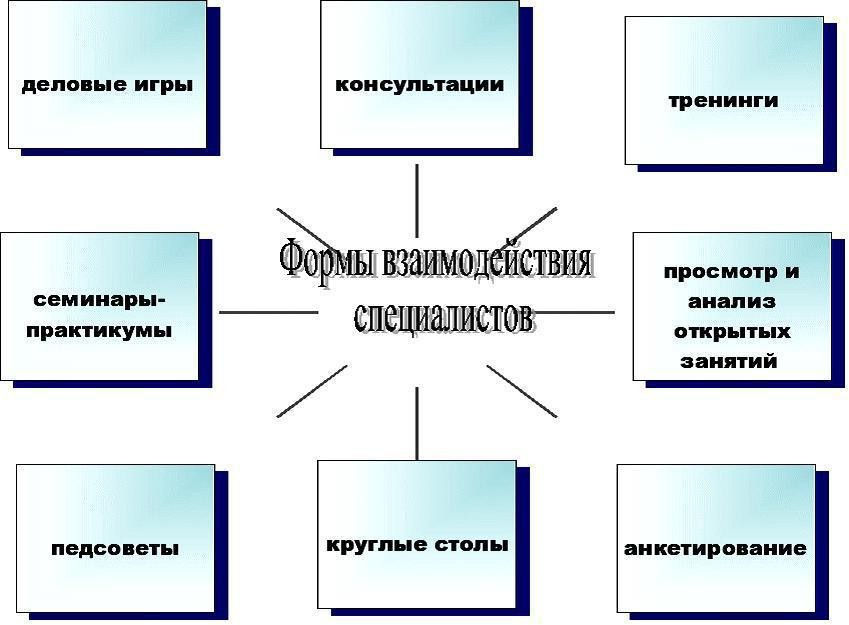 Организационный раздел.3.1.Психолого-педагогические условия, обеспечивающие развитие ребенкаДля успешной реализации Программы обеспечиваются следующие психолого- педагогические условия:уважение взрослых к человеческому достоинству детей, формирование и поддержка их положительной самооценки, уверенности в собственных возможностях и способностях;использование в образовательной деятельности форм и методов работы с детьми, соответствующих их возрастным и индивидуальным особенностям (недопустимость как искусственного ускорения, так и искусственного замедления развития детей);построение образовательной деятельности на основе взаимодействия взрослых с детьми, ориентированного на интересы и возможности каждого ребёнка и учитывающего социальную ситуацию его развития;поддержка взрослыми положительного, доброжелательного отношения детей друг к другу и взаимодействия детей друг с другом в разных видах деятельности;поддержка инициативы и самостоятельности детей в специфических для них видах деятельности;возможность выбора детьми материалов, видов активности, участников совместной деятельности и общения;защита детей от всех форм физического и психического насилия;поддержка родителей (законных представителей) в воспитании детей, охране и укреплении их здоровья, вовлечение семей непосредственно в образовательную деятельность.2. Организация музыкальной развивающей предметно - пространственной средыРазвивающая предметно - пространственная среда должна обеспечить:Реализацию музыкально - образовательной области.	Учет национально-культурных условий,	в которых осуществляется музыкальная деятельность.Учет возрастных особенностей детей.	Организацию	инклюзивного	образования	–	создание	необходимых условий для особых детей.Психолого-педагогические	требования	к	развивающей	предметно	- пространственной среде:Содержательно- насыщеннойТрансформируемойПолифункциональнойВариативнойДоступнойБезопаснойПринципы организации развивающей среды.Функции: развивающая, образовательная, воспитывающая, стимулирующая, организовывающая, коммуникативная.Форма и дизайн – ориентированы на доступность и безопасность. Элементы декора должны быть легко сменяемыми.Материально-техническое обеспечение ПрограммыХарактеристика музыкального залаМузыкальный зал представляет собой специально оборудованное помещение для деятельности с детьми. Оборудование, мебель, аппаратура, приспособления, необходимые для занятий соответствуют санитарно – гигиеническим требованиям.Музыкальный зал имеет покрытие из паркета. Поскольку некоторая часть активной деятельности может происходить сидя или лёжа на полу, то наличие ковра позволяет детям чувствовать себя не стеснённо. Мебель в музыкальном зале подобрана согласно возрасту детей.Подбор оборудования определялся в соответствии с задачами музыкального развития детей. Количество оборудования определялось из расчета активного участия всех детей в процессе занятий. В групповых помещениях есть музыкальные центры, оборудованные в соответствии с паспортом РППС. Имеется кабинет музыкального руководителя.Зал оснащен:Мебель (стулья в количестве, достаточном для группы детей, шкафы, стеллажи или полки для оборудования);Интерактивное оборудование (доска, ноутбук, проектор);Технические средства обучения (музыкальный центр, пианино, синтезатор, CD и аудио материал).Наглядно – образный материалИллюстрации, мультимедийные методические разработки;Наглядно - дидактический материал;Игровые атрибуты.Методическое обеспечениеДидактические игры:-на развитие динамического восприятия;-на развитие ритмического восприятия;-на развитие звуковысотного восприятия;-на развитие тембрового восприятия;Наглядно - иллюстративный материал:сюжетные картины;пейзажи (времена года);комплект «Музыкальные инструменты»;иллюстрации к песням;Нотные сборники(в соответствии с рекомендуемым репертуаром покаждой возрастной группе);Литература,	содержащая	сценарии	детских	утренников,	праздников, музыкальных досугов и развлечений в каждой возрастной группе;Материалы для работы с родителями; папки-передвижки.Материалы для работы с детьми:Игрушки из разного материала: куклы, ежик, мишка, зайка, лиса, собачка и т.д.;Разноцветные	шарфы,	султанчики,	листья,	искусственные	цветы,	флажки, снежинки и т. д.Разноцветны платочки, косынки.Маски-шапочки: лягушка, волк, лиса, кошка, мышка, заяц, медведь, белка, петух.Декорации напольные: домик, цветы, деревья, камыши, пеньки и т.д.Ширма для организации музыкальных игр-драматизаций.Куклы для музыкального театра.Детские музыкальные инструменты:-Неозвученные музыкальные инструменты (шумовой оркестр, балалайки);-Ударные инструменты: бубны; барабан; деревянные ложки; треугольник;; колокольчики; бубенцы; металлофон (хроматический); маракас; металлофон (диатонический); ксилофон.-Духовые инструменты: свистульки; дудочки.Применение информационно-коммуникационных технологий на музыкальных занятиях.Компьютеры в школьных классах сегодня уже не воспринимаются как нечто редкое, экзотическое, однако в детском саду они еще не превратились в хорошо освоенный инструмент педагогов. Но с каждым годом современные информационные технологии все плотнее входят в нашу жизнь. Поэтому, дошкольное образовательное учреждение, как носитель культуры и знаний, также не может оставаться в стороне. Речь идет об использовании информационно - коммуникационных технологий (ИКТ) педагогами для повышения эффективности образовательного процесса.В условиях динамично меняющегося мира, постоянного совершенствования и усложнения технологий информатизация сферы образования приобретает фундаментальное значение. Данное направление развития образовательной отрасли, как подчеркивается в государственных документах, признается важнейшим национальным приоритетом. Благодаря преобразованиям все шире проявляется роль информационных технологий не только в системе школьного, но и дошкольного образования, что совсем недавно можно было наблюдать лишь как точечный опыт.В современном мире технический прогресс развивается очень быстро, поэтому использование компьютерных технологий необходимо на музыкальных занятиях. Одной из важнейших составляющих успешного обучения является мотивация воспитанника. Использование современных информационных технологий делает обучение ярким, запоминающимся, интересным для ребят любого возраста, формирует эмоционально положительное отношение. Все вышеперечисленное позволяет органично включить ИКТ в музыкальные занятия.Использование	ИКТ	в	музыкальном	воспитании	детей	дает	следующие преимущества:улучшается запоминание пройденного материала;усиливается познавательный интерес воспитанников;развивается интерес ребенка к самостоятельному выполнению заданий.В музыкальной деятельности можно использовать различные электронные издания, такие как, энциклопедия классической музыки, музеи мира, энциклопедия юного художника. Благодаря современным технологиям на музыкальных занятиях воспитанник из пассивного слушателя превращается в активного участника процесса, занятие становится более насыщенным и интересным.Интерактивное пособие «Музыкальная шкатулка», в которой можно узнать о композиторах, музыкальных инструментах, выразительных средствах музыки и проверить свои знания. Информация, представленная на компьютерных дисках, позволяет проводить виртуальные экскурсии по музею музыкальных инструментов, путешествовать по странам и эпохам, знакомясь с образцами музыкального искусства, с лучшими исполнителями мира, с разнообразными стилями и направлениями в музыкальном искусстве. Все это помогает реализовать на практике те идеи, которые способствуют эффективному решению образовательных задач, достижению нового качества обучения.ИКТ сочетают в себе много компонентов, необходимых для успешного обучения детей. Это и телевизионное изображение, и анимация, и графика, и звук. Демонстрационный зрительный ряд выполняет функцию эмоционально- эстетического фона восприятия музыки. Основой развития музыкального мышления детей становится неоднозначность их восприятия, множественность индивидуальных трактовок, разнообразие вариантов «слышания» («видения») конкретных музыкальных сочинений. Это позволяет ребятам устанавливать разнообразные интонационно-образные связи музыки с историей, литературой, различными видами изобразительного искусства, архитектурой, скульптурой, художественной фотографией и т. п.Грамотное использование компьютера помогает решить дефицит наглядных пособий. Кроме того, фрагменты занятий, на которых используются мультимедийные презентации, отражают один из главных принципов создания современного музыкального занятия - принцип привлекательности. Благодарямультимедийным пособиям, дети стали отличаться высокой активностью (высказывать свое мнение, размышлять, рассуждать). Современные технологии позволяют успешно использовать в мультимедийном занятии фрагменты видеофильмов, которые вставляются в презентацию. Использование видеоинформации может значительно усилить обучающий эффект.Применение компьютерной техники позволяет сделать музыкальное занятие привлекательным и по-настоящему современным, осуществлять индивидуализацию обучения, объективно и своевременно проводить контроль и подведение итогов.Использование ИКТ очень важно не только для усвоения музыкального материала, но и ребенка, воспитания интереса к музыкальной культуре, формирования духовного мира. Считаю необходимым развивать у детей умение вслушиваться в чужое и собственное исполнение. Для этого часто использую минусовые записи различных детских песен. Мультимедийные пособия разрабатываются с помощью программ MicrosoftOffice PowerPoint, WindowsMedia.Презентации позволяют за короткое время занятия охватить огромный временной период культуры одной или нескольких стран. Они способны не только прекрасно иллюстрировать занятие произведениями живописи, музыки, но и развивать способности сравнивать, сопоставлять произведения искусства различных эпох и стилей; проводить проверку знаний произведений композиторов и художников и умения определять их творческий почерк; расширить рамки работы с увлеченными искусством детьми. Вынесенный для запоминания материал (определения стилевых направлений, имена композиторов, художников) дает возможность использовать презентацию в качестве наглядного пособия.Помощь ИКТ современному педагогу в его работе.Подбор иллюстративного материала к занятиям, родительских уголков, группы, информационного материала для оформления стендов, папок передвижек (сканирование, Интернет; принтер, презентация).Подбор дополнительного познавательного материала к занятиям, знакомство со сценариями праздников и других мероприятий.Обмен опытом, знакомство с периодикой, наработками других педагогов.Создание презентаций в программе РowerРoint для повышения эффективности образовательных занятий с детьми и педагогической компетенции у родителей в процессе проведения родительских собраний.Использование цифровой фотоаппаратуры и программ редактирования фотографий, которые позволяют управлять снимками так же просто, как фотографировать, легко находить нужные, редактировать и демонстрировать их.Использование видеокамеры и соответствующих программ (принципиально новый способ для просмотра, хранения и предоставления для общего доступа всего видеоматериала, можно быстро создать незамысловатые фильмы, добавив к видео титры, переходы между сценами, фоновую музыку или наложение голоса);Использование Интернета и ЦОР в педагогической деятельности, с целью информационного и научно-методического сопровождения образовательного процесса в дошкольном учреждении, как поиск дополнительной информации для занятий, расширения кругозора детей.Оформление буклетов, визитных карточек группы, материалов по различным направлениям деятельности.Создание медиатек, которые представляют интерес не только для педагогов, но и для родителей.Создание электронной почты.Для проведения праздников создаются тематические презентации.Планирование образовательного процессаОсобенностью рабочей программы по музыкальному воспитанию является тесная взаимосвязь различных видов художественной деятельности: речевой, музыкальной, песенной, танцевальной, творческо-игровой.Реализация рабочей программы осуществляется через регламентированную и нерегламентированную формы обучения:различные	виды	занятий	(комплексные,	тематические,	доминантные, интегрированные);самостоятельная	досуговая	деятельность	(нерегламентированная деятельность).Досуговая деятельность (праздники, досуги, развлечения, вечера игр).Специально подобранный музыкальный репертуар позволяет обеспечить рациональное сочетание и смену видов музыкальной деятельности, предупредить утомляемость и сохранить активность ребенка на музыкальном занятии.Занятия строятся в форме сотрудничества, дети являются активными участниками музыкально-образовательного процесса.Учёт	качества усвоения	материала осуществляется	внешним	контролем	со стороны педагога и нормативным способом.Занятия проводятся 2 раза в неделю в соответствии с требованиями СанПина.Непосредственно образовательная деятельность представляет собой организованное обучение в форме игровой деятельности.Музыкальная образовательная деятельность состоит из трех частей:Вводная часть. Музыкально-ритмические упражнения.Цель: Настроить ребенка на занятие и развивать навыки основных и танцевальных движений, которые будут использованы в плясках, танцах, хороводах.Основная часть. Восприятие музыки.Цель: Приучать ребенка вслушиваться в звучание мелодии и аккомпанемента, создающих художественно-музыкальный образ, эмоционально на них реагировать.Подпевание и пение.Цель: Развивать вокальные задатки ребенка, учить чисто интонировать мелодию, петь без напряжения в голосе, а также начинать и заканчивать пение вместе с воспитателем.В основную часть занятий включаются и музыкально-дидактические игры, направленные на знакомство с детскими музыкальными инструментами, развитие памяти и воображения, музыкально-сенсорных способностей.Заключительная часть.Игра или пляска.Цель: Доставить эмоциональное наслаждение ребенку, вызвать чувство радости от совершаемыхдействий, интерес к музыкальным занятиям и желание приходить на них.Направления деятельности и формы работы музыкального руководителяРабота с детьмиЗанятия.Индивидуальная работа с детьми.Проведение утренней гимнастики.Участие в комплексных и физкультурных занятиях.Проведение праздников и развлечений.Работа с педагогическим коллективомИндивидуальные консультации.Семинары – практикумы (групповые)Оформление рекомендаций.Выступления на педсоветах.Открытые просмотры.Работа с родителямиИндивидуальные консультации.Оформление рекомендаций.Открытые просмотры.Выступление на родительских собраниях.Организация совместной творческой деятельности.Работа по обеспечению педагогического процессаПланирование.Подбор и систематизация нотного материала.Подбор и систематизация аудио- и видеоматериалов.Изготовление и подбор пособий и атрибутов.Разработка сценариев праздников и развлечений.Повышение педагогического мастерстваСамообразование.Участие в методобъединениях и семинарах ДОУ.Работа в творческой группе.Участие в районных семинарах.Расписание образовательной области«Художественно – эстетическое развитие» направление «Музыкальная деятельность» на	2020 - 2021 уч. годКомплексно - тематическое планирование в старших – подготовительных группахна 2020 – 2021 уч.год.Перспективное планирование образовательной области«Художественно-эстетическое развитие» Направление «Музыкальная деятельность»на 2020-2021уч.годСтаршая группаПерспективное планирование образовательной области«Художественно-эстетическое развитие» Направление «Музыкальная деятельность»на 2020-2021уч.годПодготовительная к школе группаПрограммно – методический комплекс.Особенности традиционных событий, праздников, мероприятий.Культурно - досуговые мероприятия – неотъемлемая часть деятельности ДОУ. Организация праздников, развлечений, традиций способствует повышению эффективности воспитательно-образовательного процесса, создает комфортные условия для формирования личности каждого ребенка.Праздничные мероприятия - одна из наиболее эффективных форм педагогического воздействия на подрастающее поколение. В дошкольном возрасте формируются предпосылки гражданских качеств, представления о человеке, обществе, культуре. Очень важно привить в этом возрасте чувство любви и привязанности к природным и культурным ценностям родного края, так как именно на этой основе воспитывается патриотизм.Цель: развитие духовно-нравственной культуры ребенка, формирование ценностных идеалов, гуманных чувств, нравственных отношений к окружающему миру и сверстникам.В детском саду в воспитательно-образовательном процессе используются разнообразные традиционные мероприятия, праздники, события.План проведения праздников и развлечений на 2020 - 2021 уч.г.Перечень используемой литературыБарсуковаН. Г., ВершининаН. Б., СувороваВ.М., ФроловаН. Г. Музыка в детском саду (Планирование, тематические и комплексные занятия) – Волгоград: Учитель, 2014.Буренина А. И. Ритмическая мозаика (Программа по ритмической пластике для детей дошкольного и младшего школьного возраста).Санкт – Петербург: - ЛОИРО, 2000.Н. Е.Веракса, Т. С.Комарова, М. А. Васильева, Основная образовательная Программа дошкольного образования «От рождения до школы» Мозаика – Синтез, Москва 2015.Художественно-эстетическое развитие.Зацепина М. Б. Музыкальное воспитание в детском саду – М.: Мозаика – Синтез, 2010.Вихарева Г.Ф. Песенка, звени! Методическое пособие. – СПб.: «Детство – пресс», 2010.- 48 с.Вихарева Г.Ф. Веселинка. Методическое пособие. – СПб,: «Детство –пресс», 2011.Нищева Н.В. Программа коррекционно – развивающей работы в логопедической группе детского сада для детей с общим недоразвитием речи (с 4 до 7 лет). СПб:«ДЕТСТВО – ПРЕСС», 2009. – 352сОсновная общеобразовательная программа МБДОУ детского сада №1 «Колобок» г. Камбарка.Радынова О.П. Программа музыкальные шедевры - М.: Сфера, 2009.Равчеева И. П. Настольная книга музыкального руководителя – Волгоград:Учитель, 2014.Сажина С. Д. Составление рабочих учебных программ для ДОУ - М.: Сфера, 2009.Туренская Е.С., Кирилкина О.С. Я, в этом удивительном мире (Интегрированный курс воспитания и развития дошкольников) – М.: Илекса, 2011и Ставрополь: СКИПКРО, 2011.Учебно – методический и музыкально – литературный журнал для музыкальных руководителей ДОУ, учителей музыки, преподавателей цикла музыкальных дисциплин.Шикалова Т.Н. Авторская программа по развитию песенного творчества дошкольников «Вдохновение» Ижевск, 2005.Шикалова Т.Н. «Вдохновение», Песни для детей (старшая и подготовительная к школе группы).- 1-е издание. – Ижевск, 2005.- с49.Шикалова Т.Н. «Вдохновение», Песни для детей (вторая младшая и средние группы).- 1-е издание. – Ижевск, 2005.- с49.Шикалова Т.Н. Забавушка. (Песни, танцы, игры для малышей). – 1-е издание. – Ижевск, 2007. – с.244.Дополнительный разделПрезентация рабочей программы музыкального руководителяРабочая программа музыкального руководителя разработана на основе Рабочей программы МБДОУ д/с «Аленушка» с учётом основной общеобразовательной программы дошкольного образования «От рождения до школы» под ред. Н.Е. Вераксы, Т.С. Комаровой, М.А. Васильевой.Программа составлена сроком на 1год, утверждена на педагогическом совете. Реализация рабочей программы осуществляется в группах общеразвивающей направленности и ориентирована на детей старшего и подготовительного к школе дошкольного возраста.Программа ориентирована на приобщение ребёнка к миру музыкального искусства с учётом специфики дошкольного возраста. В процессе музыкального воспитания у детей развиваются музыкальные и творческие способности посредством различных видов музыкальной деятельности; формируется начало музыкальной культуры, способствующее развитию общей духовной культуры.Программа разработана с учетом основных принципов, требований к организации и содержанию различных видов музыкальной деятельности в ДОУ, а так же возрастных особенностей детей.Согласно учебному плану, в каждой возрастной группе проводится два музыкальных занятия еженедельно.Программа состоит из обязательной части и части, формируемой участниками образовательных отношений. Обе части являются взаимодополняющими инеобходимыми с точки зрения реализации требований ФГОС ДО. Программа включает три раздела: целевой, содержательный и организационный.В части, формируемой участниками образовательных отношений, представлены педагогическая диагностика; формы, способы, методы и средства реализации программы, подобранные с учётом возрастных и индивидуальных особенностей воспитанников, специфики их образовательных потребностей и интересов в разных видах детской деятельности. Используется тематическое планирование содержания образовательного процесса.Музыкальный руководитель создаёт условия для участия родителей (законных представителей) в образовательной деятельности. Осуществляется непрерывное педагогическое сопровождение родителей, ведётся работа по объединению усилий семьи и дошкольного учреждения в интересах разностороннего развития воспитанников. Музыкальный руководитель активно вовлекают родителей непосредственно в образовательную деятельность. Взаимодействие с семьями воспитанников предполагает: участие родителей в проведении утренников, развлечений.Результатом освоения Программы являются сформированные целевые ориентиры дошкольного образования, которые представляют собой социально-нормативные возрастные характеристики возможных достижений ребёнка на этапе завершения уровня дошкольного образования и выступают основаниями преемственности дошкольного и начального общего образования.Слушание музыкиСформированы навыки культуры слушания музыки (не отвлекается, дослушивает произведение до конца). Чувствует характер музыки, узнаёт знакомые произведения, высказывает свои впечатления о прослушанном.Замечает выразительные средства музыкального произведения: тихо, громко, медленно, быстро. Развитаспособность различать звуки по высоте (высокий, низкий в пределах сексты, септимы).ПениеУмеет выразительно петь, петь протяжно, подвижно, согласованно (в пределах ре – си первой октавы).Умеет брать дыхание между короткими музыкальными фразами.Старается петь мелодию чисто, смягчать концы фраз, чётко произносить слова, петь выразительно, передавая характер музыки.Умеет петь с инструментальным сопровождением ибез него (с помощью воспитателя).Песенное творчествоУмеет самостоятельно сочинять мелодию колыбельной песни и отвечать на музыкальные вопросы («Как тебя зовут?», «Что ты хочешь, кошечка?», «Где ты?»).Сформировано умение импровизировать мелодии на заданный текст.Музыкально- ритмические движенияСформирован навык ритмичного движения в соответствии с характером музыки.Самостоятельно меняет движения в соответствии с двух- и трехчастной формой музыки.Владеет танцевальными движениями: прямой галоп, пружинка, кружение по одному и в парах.Двигается в парах по кругу в танцах и хороводах, ставит ногу на носок и на пятку, ритмично хлопает в ладоши, выполняет простейшие перестроения (из круга врассыпную и обратно),подскоки.Сформированы навыки основных движений (ходьба: торжественная, спокойная,таинственная; бег: лёгкий и стремительный).Развитие танцевально- игрового творчестваЭмоционально-образно исполняет музыкально-игровые упражнения (кружатся листочки, падают снежинки) и сценки, использует мимику и пантомиму (зайка весёлый и грустный, хитрая лисичка, сердитый волк и т. д.).Развито умение инсценировать песни и постановки небольших музыкальных спектаклей.Игра на детских музыкальныхинструментахПодыгрывает простейшие мелодии на деревянных ложках, погремушках, барабане, металлофоне.Целевыеориентиры по ФГОС ДОРебёнок	проявляет	любознательность,	владеетосновными понятиями, контролирует свои движения, обладает основными музыкальными представлениями.Слушание музыкиРазличает жанры музыкальных произведений (опера, концерт, симфонический оркестр).Запоминает и узнаёт мелодии по отдельным фрагментам произведения (вступление, заключение, музыкальная фраза)Узнает мелодию Государственного гимна Российской Федерации.Различает звуки по высоте в пределах квинты-терции; звучание музыкальных инструментов (клавишно-ударные и струнные: фортепиано, скрипка, виолончель, балалайка).ПениеПоёт легким звуком в диапазоне от «до» первой октавы до«ре» второй октавы, берёт дыхание перед началом песни, между музыкальными фразами, удерживает дыхание до конца фразы, своевременно начинает и заканчивает песню, обращает внимание на артикуляцию, эмоционально передаёт характер мелодии, поёт умеренно, громко и тихо.Развит навык сольного и коллективного пения, с музыкальным сопровождением и без него.Проявляет самостоятельность   и   творческое   исполнениепесен разного характера.Развит песенный музыкальный вкус.Песенное творчествоУмеет придумывать мелодии, используя в качестве образцы русских народных песен.Самостоятельно импровизирует мелодии на заданную тему по образцу и без него, используя для этого знакомые песни, музыкальные пьесы и танцы.Музыкально- ритмические движенияУмеет выразительно и ритмично двигаться в соответствии с разнообразным характером музыки, передавая в танце эмоционально-образное содержание.Свободно ориентируется в пространстве, выполняет простейшие перестроения, самостоятельно переходит от умеренного к быстрому или медленному темпу, меняет движения в соответствии с музыкальными фразами.Умеет исполнять танцевальные движения (поочерёдное выбрасывание ног вперёд в прыжке; приставной шаг с приседанием, с продвижением вперёд, кружение; приседание с выставлением ноги вперёд).Музыкально- игровое и танцевальное творчествоРазвито танцевальное творчество: придумывает движения к пляскам, танцам, составляет композицию танца, проявляя самостоятельность в творчестве.Самостоятельно придумывает движения, отражающие содержание песни, выразительно действует с воображаемым предметом. Проявляет активность и самостоятельность.Умеет инсценировать содержание песен, хороводов.Игра на детских музыкальных инструментахИсполняет простейшие мелодии на детских музыкальных инструментах; знакомые песенки индивидуально и небольшими группами, соблюдая при этом общую динамику и темп. Умеет играть на металлофоне, свирели, ударных и электронных инструментах; трещотках, погремушках, треугольниках.Исполняет музыкальные произведения в оркестре и ансамбле.Развито творчество, самостоятельно активно действует.Целевые ориентиры по ФГОС ДОРебёнок опирается на свои знания и умения в различных видах музыкально – художественной деятельности.Старшая группаСтаршая группаВнимательно слушать музыкальное произведение, чувствовать его характер;выражать свои чувства словами, рисунком, движением.Узнавать песни по мелодии.Различать звуки по высоте (в пределах сексты - септимы).Петь протяжно, четко произносить слова; вместе начинать и заканчивать пение.Выполнять движения, отвечающие характеру музыки, самостоятельно меняя их в соответствии с двухчастной формой музыкального произведения.Выполнять танцевальные движения: пружинка, подскоки, движение парами по кругу, кружение по одному и в парах.Выполнять движения с предметами (с куклами, игрушками, ленточками).Инсценировать    (совместно    с    воспитателем)песни, хороводы.Играть на металлофоне простейшие мелодии на одном звуке.Наблюдение Наблюдение на занятии Специальные педагогические пробы БеседаПодготовительная к школе группаПодготовительная к школе группаУзнавать мелодию Государственного гимна Российской Федерации.Определять, к какому жанру принадлежит прослушанное произведение (марш, песня, танец) и на каком известном инструменте оно исполняется.Различать части произведения (вступление, заключение, запев, припев).Внимательно слушать музыку, эмоционально откликаться на выраженные в ней чувства и настроения.Определять	общее	настроение,	характер музыкального произведения в целом и его частей; определять отдельные средства выразительности: темп, динамику, тембр; в отдельных случаях интонационные мелодические особенностиНаблюдение Наблюдение на занятии Специальные педагогические пробы БеседыТестымузыкальной пьесы.Слышать в музыке изобразительные моменты, соответствующие названию пьесы, узнавать характерные образы.Выражать свои впечатления от музыки в движениях или рисунках.Петь несложные песни в удобном диапазоне, исполняя их выразительно и музыкально, правильно передавая мелодию (ускоряя, замедляя, усиливая и ослабляя звучание).Воспроизводить и чисто петь общее направление мелодии и отдельные ее отрезки саккомпанементом.Сохранять правильное положение корпуса при пении, относительно свободно артикулируя, правильно распределяя дыхание.Петь индивидуально и коллективно, с сопровождением и без него.Выразительно и ритмично двигаться в соответствии с разнообразным характером музыки, шкальными образами; передавать несложный музыкальный ритмический рисунок; самостоятельно начинать движение послемузыкального вступления; активно участвовать в выполнении творческих заданий.Выполнять танцевальные движения: шаг с притопом, приставной шаг с приседанием, пру- жинящий шаг, боковой галоп, переменный шаг; выразительно и ритмично исполнять танцы, упражнения с предметами (шарами, обручами, мячами, цветами).Инсценировать игровые песни, придумывать варианты образных движений в играх и хороводах.Исполнять сольно и в ансамбле на ударных и звуковысотных детских музыкальных инструментах несложные песни и мелодии.Видымуз.деятельностиОбразовательные задачиСлушаниеПродолжать развивать у детей интерес к музыке, желание её слушать, вызывать эмоциональную отзывчивость при восприятии музыкальных произведений. Обогащать музыкальные впечатления, способствовать дальнейшему развитию основ музыкальной культуры.Формировать навыки культурного слушания музыки ( не отвлекаться,	дослушивать	произведения	до конца)Закреплять знания о жанрах в музыке (песня, танец,марш). Обогащать музыкальные впечатления, развивать осознанное отношение к музыке. Формировать навыкикультурного слушания музыки. Развивать умение чувствовать характер музыки, узнавать знакомые произведения, высказывать свои впечатления о прослушанном произведении. Формировать умение замечать выразительные средства музыкального произведения: тихо, громко, медленно, быстро. Развиватьспособность различать звуки по высоте в пределах сексты, септимы.ПениеФормировать навыки выразительного пения, умение петь протяжно, подвижно,   согласованно   (в   пределах   ре   — си первой октавы). Развивать умение брать дыхание между короткими музыкальными фразами. Побуждать петь мелодию чисто, смягчать концы фраз, чётко произносить слова, петь выразительно, передавая характер музыки. Развивать навыки пения с инструментальным сопровождением и без него (с помощью воспитателя).Песенное творчествоПобуждать детей самостоятельно сочинять мелодию колыбельной песни и отвечать на музыкальные вопросы («Как тебя зовут?", «Что ты хочешь, кошечка?», «Где ты?»). Формировать умение импровизировать мелодии на заданный текст.Музыкально- ритмические движенияПродолжать формировать у детей навык ритмичного движения в соответствии с характером музыки. Формировать умение самостоятельно менять движения в соответствии с двух- и трехчастной формой музыки. Совершенствовать танцевальные движения: прямой галоп, пружинка, кружение по одному и в парах. Формировать умение двигаться в парах по кругу в танцах и хороводах, ставить ногу на носок и на пятку, ритмично хлопать в ладоши, выполнять простейшие перестроения (из круга врассыпную и обратно), подскоки. Продолжать совершенствовать навыки основных движений (ходьба, бег).Музыкально- игровоеи танцевальное творчествоСпособствовать развитию эмоционально-образного исполнения музыкально-игровых упражнений и сценок, используя мимику и пантомиму. Развивать умение инсценировать песни и ставить небольшие музыкальные спектакли.Игра на детских музыкальных инструментахФормировать умение подыгрывать простейшие мелодии на деревянных ложках, погремушках, барабане, металлофоне.Виды муз.деятельностиОбразовательные задачиСлушаниеПродолжать приобщать детей к музыкальной культуре, воспитывать художественно-эстетический вкус. Обогащать музыкальные впечатления детей, вызывать яркий эмоциональный отклик при восприятии музыки разного характера. Знакомить с элементарными музыкальными понятиями: музыкальный образ, выразительные средства, музыкальные жанры; профессиями. Продолжать развивать навыки восприятия звуков по высоте в пределах квинты – терции. Обогащать впечатления детей, формировать музыкальный вкус, развивать музыкальную память. Способствовать развитию мышления, фантазии, памяти, слуха. Знакомить с элементарными музыкальными понятиями, жанрами, творчеством композиторов и музыкантов.Познакомить детей с мелодией Государственного гимна Российской Федерации.ПениеСовершенствовать певческий голос и вокально-слуховую координацию. Закреплять практические навыки выразительного исполнения песен в пределах от «до» первой октавы до «ре» второй октавы, брать дыхание и удерживать его до конца фразы; обращать внимание на артикуляцию. Закреплять умение петь самостоятельно, индивидуально и коллективно, с музыкальным сопровождением и без него.Песенное творчествоРазвивать умение самостоятельно придумывать мелодии, используя в качестве образца русские народные песни; самостоятельно импровизировать мелодии на заданную темупо образцу и без него, используя для этого знакомые песни, музыкальные пьесы и танцы.Музыкально- ритмические движенияСпособствовать дальнейшему развитию навыков танцевальных движений, умения выразительно и ритмично двигаться в соответствии с разнообразным характером музыки, передавая в танце её эмоционально-образное содержание. Знакомить с национальными плясками. Формировать навыки художественного исполнения различных образов при инсценировании песен, театральных постановок.Музыкально- игровоеи танцевальное творчествоСпособствовать развитию творческой активности детей в доступных видах музыкальной исполнительской деятельности (игра в оркестре, пение, танцевальные движения и т.п.). Совершенствовать умение импровизировать под музыку соответствующего	характера.	Закреплять умение придумывать движения отражающие содержание песни; выразительно действовать с воображаемыми предметами. Развивать самостоятельность в поисках способапередачи в движениях музыкальных образов. Формироватьмузыкальные	способности;	содействовать	проявлению активности и самостоятельности.Игра на детских музыкальных инструментахЗнакомить с музыкальными произведениями в исполнении различных инструментов и в оркестровой обработке. Совершенствовать навыки игры на металлофоне и ударных музыкальных инструментах; умение исполнять музыкальные произведения в оркестре и в ансамбле.Виды музыкальнойдеятельностиЗадачиСлушаниеФормировать умение вслушиваться, осмысливать музыку и собственные чувства и переживания в процессе восприятия музыки, определять средства музыкальной выразительности, создающие образ.Продолжать учить различать и правильно называть песню, танец, марш; определять части произведения.Знакомить детей с вокальной, инструментальной, оркестровой музыкой. Прививать любовь к слушанию произведений русских, советских и зарубежных композиторов-классиков (М.Глинка, П.Чайковский, Н.Римский-Корсаков, С. Рахманинов, В. Моцарт, Р.Шуман, Л. Бетховен, Д. Шостакович, С. Прокофьев, Д. Кабалевский).ПениеСовершенствовать	сформированные	ранее	певческие навыки (навыки звукообразования, певческого дыхания,дикции, чистоты вокального интонирования, сольного и ансамблевого пения).Добиваться выразительного исполнения песен различного характера в диапазоне от «до» первой октавы до «ре» второй октавы.Развивать умение самостоятельно начинать и заканчивать песню. Учить самостоятельно находить песенные интонации различного характера на заданный исамостоятельно придуманный текст.Музыкально – ритмические движенияУчитьсамостоятельно	придумывать		и	находить интересные	танцевальные	движения	на предложеннуюмузыку,	импровизировать	под	музыку	различного характера, передавать в движении образы животныхИгра на детских музыкальных инструментах.Воспитывать потребность в музицировании и чувство радости и удовлетворения от исполнения на слух знакомой мелодии.Продолжать развивать умение играть в ансамбле небольшие попевки, русские народные песни,произведения композиторов-классиков.Образовательная область«Социально- коммуникативное развитие»Формирование представления о музыкальной культуре и музыкальном искусстве; развитие навыков игровой деятельности; формирование гендерной,	семейной,	гражданской принадлежности, патриотических чувств, чувства принадлежности к мировому сообществу.	Развитие свободного общения о музыке с взрослыми и сверстниками;Формирование основ безопасности собственной жизнедеятельности в различных видах музыкальной деятельности.Образовательная областьРасширение музыкального кругозора детей;Сенсорное развитие;«Познавательное развитие»Формирование	целостной	картины	мира средствами музыкального искусства, творчества.Образовательная область«Речевое развитие»Развитие устной речи в ходе высказываний детьми своих впечатлений, характеристики музыкальных произведений;Практическое овладение детьми нормами речи;Обогащение «образного словаря»Образовательная область«Художественно- эстетическое развитие»Развитие детского творчества;Приобщение к различным видам искусства;Использование художественных произведений для обогащения содержания музыкальных примеров;Закрепления результатов восприятия музыки.Формирование интереса к эстетической стороне окружающей действительности.Образовательная область«Физическое развитие»Развитие физических качеств в ходе музыкально- ритмической деятельности. Использование музыкальных произведений в качестве музыкального сопровождения различных видов детской деятельности и двигательной активности.;Сохранение и укрепление физического и психического здоровья детей;Формирование представлений о здоровом образе жизни, релаксации.№Парциальные программы, методики,ТехнологииЦели, задачи1Программа	«Музыкальные шедевры»О. П. Радынова. Это научно обоснованная и методически выстроенная система формирования основ музыкальной культуры детей дошкольного возраста, включающая принципы, содержание, методы иформы работы, учитывающаяЦель:	Формирование	основ музыкальной      культуры	детей дошкольного возраста.Задачи:1.Накапливать	опыт восприятия произведений мировой музыкальной культуры разных эпох истилей;индивидуальные и психо – физиологические особенности детей, взаимосвязанная со всей воспитательно– образовательной работой в детском саду.Включает 6 тем. Каждая тема программы ориентирована на два возраста 3-5 и 6-7 лет. Доступность репертуара детям определяется готовностью ребёнка определённого возраста сопереживать выраженным в музыке чувствам, продолжительностью звучания произведения или фрагмента, применяемыми приёмами.Вызывать сопереживание музыке, проявления	эмоциональной отзывчивости, развивать музыкальные способности,		воспитывать эстетические чувства;Развивать музыкальное мышление детей;Развивать творческое воображение;Побуждать детей выражать свои музыкальные	впечатления	в исполнительской,		творческой деятельности;Вызывать и поддерживать интерес к музыке, развивать музыкально- эстетические потребности, начала вкуса, признание ценности музыки, представления о красоте;Побуждать к оценке музыки (эмоциональной и словесной)поддерживать проявления оценочного отношения.2Программа «Вдохновение»Т. Шикалова.Программа	строится	на	принципах сочетания процесса обучения и процессатворчества. Главной идеей программыявляется развитие песенного творчества, музыкальных способностей и духовной культуры на основе синтеза разных видов искусства. Принципы реализации программы обеспечивают личностно- ориентированное		взаимодействие взрослого и ребёнка, придают программе некоторую поэтичность и самобытность: «Ребёнок - это один цветок из тысячи», «Созидание самого себя», «Творчество – это всегда праздник!»	и		другие. Программа состоит из 4-х содержательных			блоков.Блок 1: «В мире искусства, игры и творчества»Блок 2: «Страна волшебных Звуков».Блок 3: «Соловушка».Блок 4: «Наши любимые песни».Цель: дать детям как можно больше впечатлений, ощущений от общения с прекрасным миром искусства (музыка, поэзия, изобразительное искусство) и побудить детей к созданию нового.Цель: развитие музыкальной культуры ребёнка,	его	музыкальных способностей, интереса к музыке.Цель: развитие музыкального слуха, певческого диапазона, дикции, звукообразования, чистоты интонации, то есть всего спектра певческих навыков дошкольников.Цель:развитие чувств, эмоций, исполнительских	способностей, культуры пения.4Программа«Ритмическая мозаика»А. И. Буренина.В программе раскрывается технология, в основе которой лежит музыкальное движение, направленное на целостное развитие личности детей от 3 до 9 лет. Система	работы		предполагает вариативные		игровые		формы организации педагогического процесса в дошкольных			образовательныхучреждениях       и   школе   на   основеЦель:развитие ребенка, формирование средствами музыки ритмическихдвижений, разнообразных умений, способностей, качеств личности.Задачи:Развитие музыкальности;Развитие двигательных качеств и умений;Развитие и тренировка психических процессов;Развитие	нравственно-сотрудничества ребёнка и взрослого.коммуникативных качеств личности.5Программа	коррекционно	– развивающей работы в логопедической группе детского сада для детей с общим недоразвитием речи (с 4 до 7 лет)Н.В. НищеваЦель:	Построение	системы коррекционно – развивающей работы в логопедических группах для детей с общим недоразвитием речи в возрасте с 4 до 7 лет.Направленияразвития по ФГОСНаименование кружкаКоличествогруппКоличествовоспитанниковХудожественно- эстетическое«Соловушка»113Режимные моментыСовместная деятельностьпедагога с детьмиСамостоятельная деятельность детейСовместная деятельность ссемьейФормы организации детейФормы организации детейФормы организации детейФормы организации детейИндивидуальные ПодгрупповыеГрупповыеПодгрупповые ИндивидуальныеИндивидуальные ПодгрупповыеГрупповыеПодгрупповые ИндивидуальныеИспользование музыки:-на утренней гимнастике и физкультурных занятиях;- на музыкальных занятиях;-во времяумыванияЗанятия Праздники, развлечения Музыка в повседневной жизни:-Другие занятия-Театрализованная деятельность-СлушаниеСоздание	условий для самостоятельной музыкальнойдеятельности				в группе:	подбор музыкальных инструментов (озвученных		и	не озвученных),музыкальныхКонсультации	для родителей Родительские собрания Индивидуальные беседыСовместные праздники, развлеченияТеатрализованнаяна других занятиях(ознакомление	с окружающим миром,	развитие речи, изобразительная деятельность)во время прогулки (в теплое время)в сюжетно- ролевых играхперед	дневным сномпри пробуждениина праздниках и развлеченияхмузыкальных сказок,- рассматривание картинок, иллюстрацийвдетских	книгах, репродукций, предметовокружающей действительности.игрушек, театральных	кукол, атрибутов		для ряженья.Экспериментировани е со звуками, используямузыкальные игрушкии	шумовыеинструментыИгры в «праздники»,«концерт».деятельность (концерты родителей	для детей,	совместные выступления детей и		родителей, совместные театрализованные представления, оркестр)Создание наглядно- педагогической пропаганды		для родителей (стенды, папки	или	ширмы- передвижки)Режимные моментыСовместная деятельностьпедагога с детьмиСамостоятельная деятельность детейСовместная деятельность	ссемьейФормы организации детейФормы организации детейФормы организации детейФормы организации детейИндивидуальные ПодгрупповыеГрупповыеПодгрупповые ИндивидуальныеИндивидуальные ПодгрупповыеГрупповыеПодгрупповые ИндивидуальныеИспользование пения:на музыкальных занятиях;во время умыванияна других занятияхво время прогулки (в теплое время)в	сюжетно- ролевых играх-в театрализованной деятельностина праздниках иЗанятия, праздники, развлеченияМузыка	вповседневной жизни:-Театрализованная деятельность-пение знакомых песен во время игр, прогулок в теплую погоду.-	Подпевание	и пение	знакомых песенок, иллюстраций	вдетских книгах, репродукций,Создание условий для самостоятельной музыкальнойдеятельности в группе: подбор музыкальных инструментов (озвученных	и	не озвученных),музыкальных игрушек, макетов инструментов, театральных	кукол, атрибутов			для ряженья,	элементовкостюмов различных персонажей.Совместные праздники, развлечения (включение родителей в праздники и подготовку к ним) Театрализованная деятельность (концерты родителей для детей, совместные выступлениядетей и родителей, совместныетеатрализованные представления,развлечениях.предметов окружающейдействительности.Создание предметной среды, способствующей проявлению у детей:-песенного творчества (сочинение грустных и веселых мелодий), Музыкально-дидактические игрышумовой оркестр). Создание наглядно- педагогической пропаганды для родителей (стенды, папки или ширмы- передвижки)Режимные моментыСовместная деятельностьпедагога с детьмиСамостоятельная деятельность детейСовместная деятельность ссемьейФормы организации детейФормы организации детейФормы организации детейФормы организации детейИндивидуальные ПодгрупповыеГрупповые ПодгрупповыеИндивидуальныеИндивидуальные ПодгрупповыеГрупповые ПодгрупповыеИндивидуальныеИспользование музыкально- ритмических движений:-на	утренней гимнастике и физкультурных занятиях;на музыкальных занятиях;на	других занятияхво	время прогулки.в	сюжетно- ролевых играхна праздниках и развлечениях.Занятия, Праздники, развлеченияМузыка	вповседневной жизни:Театрализованная деятельность-Игры, хороводы-	Празднование дней рожденияСоздание	условий длясамостоятельной музыкальнойдеятельности			в группе:		подбор музыкальных инструментов, музыкальных игрушек,	макетов инструментов, атрибутов			для театрализации, элементовкостюмов различных персонажей, атрибутов	для самостоятельного танцевального творчества (ленточки, платочки, косыночки и т.д.).Создание для детей игровых творческихситуацийСовместные праздники, развлечения (включение родителей	в праздники и подготовку к ним)Театрализованная деятельность (концерты родителей для детей, совместные выступления детей и родителей, совместные театрализованные представления, шумовой оркестр)Создание	наглядно- педагогической пропаганды					для родителей		(стенды, папки	или				ширмы- передвижки) Посещения			детских музыкальных театров(сюжетно-ролевая игра), способствующих активизации выполнениядвижений, передающих характер изображаемых животных.Стимулирование самостоятельного выполнения танцевальныхдвижений	подплясовые мелодии.Режимные моментыСовместнаядеятельность педагога с детьмиСамостоятельная деятельность детейСовместнаядеятельность с семьейФормы организации детейФормы организации детейФормы организации детейФормы организации детейИндивидуальные ПодгрупповыеГрупповыеПодгрупповые ИндивидуальныеИндивидуальные ПодгрупповыеГрупповыеПодгрупповые Индивидуальныена музыкальных занятиях;на	других занятиях;во	время прогулки;в	сюжетно- ролевых играх;на праздниках и развлечениях.Занятия, праздники, развлечения.Музыка	вповседневной жизни:-Театрализованная деятельность;-Игры с элементами Аккомпанемента;-	Празднование дней рождения.Создание условий длясамостоятельной музыкальнойдеятельности		в группе:	подбор музыкальных инструментов, музыкальных игрушек.Игра	на	шумовых музыкальных инструментах;экспериментирован ие со звуками, музыкально-дидактические игры.Совместные праздники, развлечения (включение родителей в праздники и подготовку к ним) Театрализованная деятельность (концертыродителей для детей, совместные выступления детей и родителей, совместные театрализованные представления, шумовой оркестр)Создание	наглядно- педагогическойпропаганды	дляродителей	(стенды, папки-передвижки)Режимные моментыСовместнаядеятельность педагога с детьмиСамостоятельная деятельность детейСовместнаядеятельность с семьейФормы организации детейФормы организации детейФормы организации детейФормы организации детейИндивидуальные ПодгрупповыеГрупповые ПодгрупповыеИндивидуальныеИндивидуальные ПодгрупповыеГрупповые ПодгрупповыеИндивидуальныена музыкальных занятиях;на	других занятиях;во	время прогулкив	сюжетно- ролевых играхна праздниках и развлечениях.Занятия, праздники, развлечения.Музыка	вповседневной жизни:-Театрализованная деятельность;-Игры с элементами аккомпанемента;-	Празднование дней рождения.Создание	условий длясамостоятельной музыкальнойдеятельности	в группе: подбор музыкальных инструментов, музыкальных игрушек.Игра	на	шумовых музыкальных инструментах;экспериментирован ие со звуками, музыкально-дидактические игры.Совместные праздники, развлечения (включение родителей	впраздники	и подготовку к ним)Театрализованная деятельность (концерты родителей для детей, совместные выступления детей и родителей, совместные театрализованные представления, шумовой оркестр)Создание	наглядно- педагогической пропаганды				для родителей		(стенды, папки	или			ширмы-передвижки)№СодержаниеФормаорганизацииГруппаДатапроведения1Ознакомление родителейс	планом	работы	по музыкальному воспитаниюЧерез групповые родительские собранияСтаршая группаПодготовительная к школе группаСентябрь2Выявление мнения родителей о качестве проведённой работы, об уровне профессиональныхкачеств музыкального руководителяАнкетированиеВсе группыЯнварь Апрель3Наглядная пропаганда музыкальных знаний среди родителей.Папки – передвижки с рекомендациями, пожеланиями, статьямиВсе группыВ течение годаОбновление материала по мере необходимос ти3Наглядная пропаганда музыкальных знаний среди родителей.Оформление памяток и буклетов для родителей.Все группыВ течение годаОбновление материала по мере необходимос ти4Работа по запросам.В области музыкального воспитания и развития детей.Индивидуальные беседы и консультацииВсе группыВ течение года56«Развиваемся играя»«Значение и задачи раннего приобщения детей к игре на ДМИ».«О подготовке ребёнка к празднику: закрепление стихов, песен дома.«Рисуем музыку».(Осень, зима, весна).«Встречи в музыкальной гостиной»(Осень, зима, весна).КонсультацииСовместная деятельность родителей и детей.Старшая группаПодготовител ьная к школе группаВсе группыНоябрьПо мере необходимос тиВ течение годаСентябрьПедагогическая дискуссия: «Взаимодействие музыкального руководителя с воспитателями и специалистами ДОУ»Индивидуальная подготовка к музыкальному занятию –	по разучиванию музыкального репертуара.ОктябрьКонсультация: «Способы поддержки детской инициативы и самостоятельностив музыкальной деятельности»Подготовка к осенним праздникам:организационные моменты;подбор костюмов; игровых атрибутов;репетиции с воспитателями.3. Оформление музыкального зала к осенним развлечениям.Ноябрь1. Подготовка к празднику «Удмуртия - край родной» (День Республики)- организационные моменты.Индивидуальная	работа	по	разучиванию	музыкального репертуара.Подготовка к празднику «Мама – лучший друг»( к дню Матери)Декабрь1.Подготовка к новогодним утренникам:организационные моменты;подбор костюмов, игровых атрибутов;репетиции с воспитателями.2. Оформление музыкального зала, украшение елки к новогодним утренникам.ЯнварьКонсультация	«Воспитатель	–	главный	помощник музыкального руководителя»Индивидуальная	работа	с	молодыми	специалистами	по использованию игровых приемов.Февраль1.Подготовка к празднику «День защитника Отечества»:организационные моменты;подбор костюмов; игровых атрибутов;репетиции с воспитателями;- оформление музыкального зала.2. Подготовка к празднику «8 марта».организационные моменты;подбор костюмов; игровых атрибутов;репетиции с воспитателями.Март1.Оформление музыкального зала к празднику «8 марта»организационные моменты;подбор костюмов, игровых атрибутов;репетиции с воспитателями;оформление музыкального зала.2. Тренинг «Слушать для того, чтобы слышать»АпрельКонсультация: «Фоновая музыка в жизни детского сада»Подготовка	к	проведению	концерта	«Я	хочу	услышать музыку!» встреча с выпускниками ДОУ, посещающих ДШИ:организационные моменты;оформление музыкального зала.3. Подготовка к тематическомупразднику «День Победы»:организационные моменты;подбор игровых атрибутов;репетиции с воспитателями;оформление музыкального зала.МайКонсультация:	«Инновационные	формы	сотрудничества музыкального руководителя и педагогов ДОУ»Подготовка к празднику «Выпуск в школу»организационные моменты;репетиции с воспитателями;оформление музыкального зала.ГруппаМузыкальные инструменты, игрушки(перечень)Музыкально-дидактические игрыСтаршая группаМеталлофоны;барабаны, бубны;дудочки;колокольчики;ритмические палочки;деревянные ложки.Развитие звуковысотного слуха –«Птица и птенчики, «Три медведя».Развитие музыкальной памяти -«Найди игрушку».Развитие тембрового слуха -«Угадай, на чём играю?», «Нам игрушки принесли».Развитие чувства ритма–«Что делают дети?».Развитие динамического слуха –«Колобок», «Найди щенка».Развитие ладового чувства-«Грустный и весёлый клоун», Солнышко и тучки».Развитие восприятия музыкальных жанров – «Что делают зайцы?»Подготовительная к школе группаМеталлофоны;ксилофоны;гармошка;бубны, маракасы, трещотки;треугольники;балалайки;ритмические палочки;колокольчики;Развитие звуковысотного слуха –«Солнышко», «Музыкальное окошко».Развитие музыкальной памяти: -«Узнай песенку», «Волшебная пластинка».Развитие тембрового слуха: -«Определи инструмент»,«Музыкальные загадки».Развитие чувства ритма – «Весёлые подружки».Развитие динамического слуха –«Эхо», «Найди игрушку».Развитие ладового чувства -«Музыкальная лесенка».Развитие восприятия музыкальных жанров – «Определи жанр»,«Волшебная пластинка». Развитие детского исполнительского творчества-«Музыкальная поляна», «Весёлыймаятник».Задачи использования ИКТПреимущества перед традиционными методами подачи образовательнойинформациив музыкально-образовательнойПреимущества перед традиционными методами подачи образовательнойинформациидеятельностиПреимущества перед традиционными методами подачи образовательнойинформацииРазвитие	творческих	и музыкальных способностейРазвитие навыкасамоконтроля.Развитие	собранности, усидчивости, сосредоточенности.Приобщение к сопереживанию отувиденного, услышанного.Активизация познавательной деятельности.Повышение	мотивации	к обучению.Информационные технологии значительно расширяютвозможности предъявления.Применение цвета, графики, звука воссоздают реальнуюобстановку действительности.ИКТ помогают качественно изменить контроль за усвоением образовательной программы.ИКТ позволяют наглядно представить результат своих действий.ГруппаВозрастДлительностьзанятия (минут)Количество ООД внеделюВсего ООД в годСТаршая группа5- 6 лет20272Подготовительнаяк школе группа6-7 лет20272Фронтальны емузыкальныезанятияПраздники и развлеченияИгровая музыкальнаяДеятельностьСовместная деятельность взрослых и детейИндивидуальные музыкальные занятияКомплексныеТеатрализованныТеатрализованнаяТворческиеТематическиее музыкальныедеятельностьзанятияТрадиционныеИгрыОркестрыРазвитие слуха иМузыкально-АнсамблиголосаДидактическиеУпражнения вИгрыосвоенииИгры с пениемтанцевальныхРитмическиедвиженийИгрыОбучение игре надетскихмузыкальныхинструментах.Дни неделиСтаршая группаПодготовит ельная к школе группаПонедельникВторник9.00-9.2010.30– 11.00СредаЧетверг9.00 -9.2010.30– 11.00ПятницаМесяцДнинеделиТематикамесяцДнинеделиТематикамесяцДнинеделиТематикаСентябрь1 неделя(01.09-04.09)До свиданье лето. Здравствуй детский сад! День знаний!Октябрь1 неделя(05.10-09.10)Золотая осень. Приметы и явления.Ноябрь1 неделя(02.11-06.11)День Республики. Наша малая Родина. Народныепромыслы, народные праздники.Сентябрь2 неделя(07.09-11.09)Игры и игрушки.Октябрь2 неделя(12.10-16.10)Лес: Деревья, кустарники игрибы.Ноябрь2 неделя(09.11-13.11)Дикие животные и ихдетёныши.Сентябрь3 неделя(14.09-18.09)Овощи. Труд людей наогородах и полях.Октябрь3 неделя(19.10-23.10)Перелётные птицы.Водоплавающие птицы. Подготовка к отлёту.Ноябрь3 неделя(16.11-20.11)Домашние животные и ихдетеныши.Сентябрь4 неделя(21.09-25.09)Детский сад.Профессии д/с.Октябрь4 неделя(26.10-30.10)Мой город. Моя страна. Мояпланета.Ноябрь4 неделя(23.11-27.11)Моя семья. День Матери.Сентябрь5 неделя(28.09-02.10)Фруктовый сад.Октябрь4 неделя(26.10-30.10)Мой город. Моя страна. Мояпланета.Ноябрь4 неделя(23.11-27.11)Моя семья. День Матери.Декабрь1 неделя(30.11-04.12)Зима приметы, явления.Зимующие птицы.ЯнварьФевраль1 неделя(01.02-05.02)Рыбы, морские обитатели.Декабрь2 неделя(07.12-11.12)Зима.Хвойные деревья.Особенности деятельности людей в городе, на селе.Январь2 неделя(11.01-15.01)Новогодние каникулы. Зимниезабавы.Февраль2 неделя(08.02-12.02)Транспорт наземный,воздушный, водный специальный. Профессии натранспорте.Декабрь3 неделя(14.12-18.12)Человек и мир вещей. Одежда,обувь и головные уборы.Январь3 неделя(18.01-22.01)Посуда (фарфоровая,стеклянная, керамическая, пластмассовая)Февраль3 неделя(15.02-19.02)День защитника Отечества.Военные профессии.Декабрь4 неделя(21.12-25.12)Новогодний праздник. ДедМороз.Январь3 неделя(25.01-29.01)Дом, квартира, мебель.Февраль4 неделя(22.02-26.02)Бытовые приборы. Пожарнаябезопасность.Декабрь5 неделя(28.12-31.12)Новый год. Подарки.Январь3 неделя(25.01-29.01)Дом, квартира, мебель.Февраль4 неделя(22.02-26.02)Бытовые приборы. Пожарнаябезопасность.Март1 неделя(01.03-05.03)Мамин день – 8 Марта! Женские профессии.Апрель1 неделя(05.04-09.04)Спорт. В здоровом теле - здоровый дух.Май1 неделя(03.05-07.05)Первоцветы.Март2 неделя(08.03-12.03)Весна. Приметы, явления.Перелетные птицы.Апрель2 неделя(12.04-16.04)Космос. Планеты. Земля.Май2 неделя(10.05-14.05)День победы!Март3 неделя(15.03-19.03)Комнатные растения.Апрель3 неделя(19.04-23.04)Книги А.С.Пушкина иК.И.ЧуковскогоМай3 неделя(17.05-21.05)Насекомые.Март4 неделя(22.03-26.03)Профессии взрослых.Инструменты и орудия труда.Апрель4 неделя(26.04-30.04)Подводный мир.Май4 неделя(24.05-28.05)День защиты детей –старш.грДо свиданья, детский сад! Здравствуй, школа. – подг.грМарт5 неделя(29.03-02.04)День книги и театра.Библиотека.Апрель4 неделя(26.04-30.04)Подводный мир.МайМониторинг5 неделя(29.03-02.04)Мы читаем А.Барто иС.В.МихалковаМесяцВиды музыкальнойдеятельностиРепертуарПрограммное содержаниеСентябрьУпражнения« Марш» Т. Ломовой«Бег» Е. ТиличеевойФормировать умение ритмично, легко ходить, бегать.Начинать движение после вступления.СентябрьВосприятие«Смелый наездник» Р.Шуман«Всадник» Р.ШуманУчить	различать	характер,	изобразительность	вмузыке, средства музыкальной выразительности.СентябрьПение«Осень к нам пришла» Е. Скрипкиной«Это осень к нам идёт» Е.МакшанцевойВоспринимать песни весёлого, задорного характера,соблюдать	ритм.	Начинать	петь	сразу	после музыкального вступления.СентябрьМузыкально- ритмические движения (танцы)«Спляшем полечку» Т.БокачВоспринимать весёлый характер мелодии. Начинать движение после вступления, двигаться легко, свободно, ритмично выполнять притопы, хлопки владоши.СентябрьИгры ХороводыПесня-игра «Мы грибы искали» Л.Щуровой («Муз.палитра»№5,2010г.)«Хоровод осени и зверят»М. Сидоровой (жур-л «Колокольчик»)Учить	детей	сопровождать	песню	игровыми действиями.Непринуждённо,	эмоционально	исполнять	песню, сопровождая её движениями.ОктябрьУпражнения«Марш» Э. Парлова«Колыбельная» С. Левидова (спокойный шаг)«Барабанщик» М. Красева (бодрый шаг)Учить двигаться ритмично, самостоятельно менять движения в соответствии со сменой 3х контрастных музыкальных произведений.Восприятие«Игра в лошадки» П. Чайковский«Верхом на лошадке» В.ГречаниновУчить детей сравнивать пъесы с похожиминазваниями.Пение«Дождик озорной» Г. Вихаревой«Осень» Г.ВихаревойРасширять голосовой диапазон. Учить петь ненапрягаясь, естественным голосом.Музыкально- ритмические движения (танцы)«Покажи ладошки» латвийская народная полька«Танец с листочками» музыка «Ветери листочки»Учить исполнять танец в характере музыки, чувствовать 2хчастную форму.Учить детей выполнять движения с атрибутамилегко, не торопясь, выразительно.ИгрыХороводы«Курочки и петушок» музыка р.н.п.«Ах вы, сени» р.н.м. обр. Г.ФридаУчить детей передавать характерные движения всоответствии с текстом и характером песни.НоябрьУпражненияПоскоки, музыка «Сапожки скачутпо дорожке» (аудиозапись)Учить детей легко, ритмично выполнять поскоки.НоябрьВосприятие«Клоуны» Д.КабалевскийВызывать у детей эмоциональный отклик на музыкушутливого, задорного характера. Различать ладовую окраску.НоябрьПениеУпражнение – игра «Эхо» Е. Тиличеевой«Мамины цветочки» Т. Эльпорт«Наша с папой песенка» В.РябининойФормировать звуковысотный слух, развивать восприятие детьми звуков сексты.Учить детей петь эмоционально, точно интонируя мелодию , соблюдая ритм.НоябрьМузыкально- ритмическиедвижения (танцы)«Полька» Г.Штальбаум (сборн.«Поиграем, потанцуем»)Учить детей двигаться в соответствии с характером музыки, выразительно выполнять движения.НоябрьИгры Хороводы«Оркестр» украинская народная мелодияОбучать детей игре в оркестре на различныхдетских инструментах, совершенствовать навыки и умения,добиваться ритмического, динамического ансамбля.ДекабрьУпражненияХороводный шаг. Музыка:«Дудочка», «Как у наших у ворот» русские народные мелодии.Учить детей ходить простым хороводным шагом по кругу, а также слушать и различать высокое и низкоезвучание.ДекабрьВосприятие«Печальная история» Д. Кабалевский«Пастушок» С. Майкапар«Пъеска» Р.ШуманУчить	детей	различать	настроения	контрастныхмежду	собой	произведений,	смену	настроений внутри пъес.Пение«Хоровод у ёлочки» Е. Матвиенко (сб.»Кол-к»№40,2007)«Шёл весёлый Д.М.» Н.Вересокиной«Ах, какая ёлочка» Т.ШикаловойУчить детей петь естественным голосом, в одном темпе, весело, подвижно. Дружно начинать пение после вступления.Музыкально- ритмическиедвижения (танцы)«Новый год пахнет мандаринами» Танец снежинокУчить детей двигаться в соответствии с характером музыки.	Выразительно	выполнять	движения.Самостоятельно начинать после вступления.ИгрыХороводы«Медведь и зайцы» В. РябиковаУчить	детей	эмоционально	передавать	игровыеобразы в соответствии с музыкой.ЯнварьУпражнения«Марш» Г.Свиридова(«Ритмическая мозаика» А.И. Буренина)Развивать	координацию	движений	рук	и	ног	в процессе ходьбы. Развивать ритмический слух.ЯнварьВосприятие«Колыбельная песенка» Р.Шумана («Альбом пъес для детей)Учить	детей	воспринимать	изобразительные элементы		музыки,	передающие	сдержанные,спокойные интонации колыбельной.ЯнварьПение«Зима пришла» Л.Олифировой«Снеговик» Т.ШикаловойУчить	детей	петь	естественным	голосом,выразительно передавая характер несложных песен.ЯнварьМузыкально-ритмические движения (танцы)«Парный танец» русская народная мелодияРазвивать	выразительность	движений,	чувство ритма, координацию движений.ЯнварьИгры Хороводы«Зайцы и ветерок» И. Бодраченко (сб.«Музыкальные игры» в д/саду для детей 3-5 лет, стр.69)Учить	детей	передавать	в	игре	движения	в соответствии с текстом и характером песни.ФевральУпражненияПлавные движения рук в стороны, встряхивание кистями. Музыка:«Игра с водой» стар.франц. мелодия. Элементы народной пляски (выставление ног на пятку поочерёдно, притопы)Воспринимать музыку спокойного характера. Выполнять игровые движения в соответствии с 2хчастной формой пъесы.Учить детей точно исполнять элементы народнойпляски – выставлять поочерёдно ноги на пятку, делать притопы.Восприятие«Солдатский марш» Р.ШуманУчить	детей	различать	настроение	в	пъесах,«Марш деревянных солдатиков»П.Чайковскийизобразительность,	средства	музыкальнойвыразительности, создающие образ.Пение«Будем солдатами» Г. Левкодимова«Песенка для мамочки» Н.Караваевой«Бабулечка, бабуля» (аудиозапись)Петь песню весело, бодро, соблюдать ритмический рисунок, правильно произносить слова.Развивать эмоциональную отзывчивость на песни весёлого, оживлённого характера, стремиться петьлёгким звуком.Музыкально- ритмическиедвижения (танцы)«Возле речки, возле моста» русская народная мелодияУчить детей чувствовать подвижный танцевальный характер	музыки,	двигаться	легко,	свободно,ритмично в соответствии с характером музыки.Игры Хороводы«Тише –громче в бубен бей» Е. ТиличеевойУпражняться		в различении	динамики, передавать ритмичными	ударами	в	бубен	тихое	и	громкоезвучание.МартУпражнения«Марш Л.Шульгина«Весёлые мячики» Т. СатулинойУчить детей чётко, ритмично шагать под музыку,соблюдать правильную осанку.МартВосприятие«Неаполитанская песенка» П.ЧайковскийВызывать эмоциональный отклик на танцевальнуюмузыку.	Побуждать	к	высказываниям	об эмоционально – образном содержании пъесы.МартПение«Мама – солнышко моё» Т.Эльпорт«Весенняя Г. Вихаревой«Веснянка» Е. ТиличеевойПеть песни легко, непринуждённо, в умеренном темпе, точно соблюдая ритмический рисунок, чётко выговаривая слова. Передавать весёлое, оживлённоенастроение.МартМузыкально-ритмические движения (танцы)«Потанцуй со мной дружок» англ. нар.мелодияОбучать детей умению двигаться в парах по кругу,ритмично выполнять	движения	в соответствии	с текстом танца.МартИгры.хороводы«Узнай по голосу» Е. ТиличеевойРазвивать тембровое восприятие.АпрельУпражнения«Весёлые путешественники» М. СтарокадомскогоРазвивать		координацию	движений	рук	и	ног	в процессе	ходьбы,	быстроту	реакции.		Сочетатьдвижения с музыкой и словом.АпрельВосприятие«Солдатский марш» Р.ШуманУчить	детей	различать	настроение	в	пъесах,«Марш деревянных солдатиковП. Чайковскийизобразительность,	средства	музыкальнойвыразительности, создающие образ.Пение«Весенняя песня Т. Шикаловой«К нам опять пришла весна» М. СидоровойУчить	детей		петь	выразительно,	подвижно, согласованно,	смягчая		концы	фраз.	Чёткопроизносить слова.Музыкально- ритмические движения (танцы)«Украинская пляска» (сб. «Музыка в д/саду» стр.66Совершенствовать умение детей чувствовать танцевальный характер музыки, выполнять движения легко, ритмично, самостоятельно начинать изаканчивать танец.Игры. хороводы«Найди себе пару» Т. ЛомовойПобуждать	детей	самостоятельно	реагировать	насмену	2х	частей	игры,	упражнять	в	плясовых движениях и в спокойной ходьбе.МайУпражненияХодьба парами по кругу, кружение в парах, поочерёдное выставлении ног на носок, на пятку, притопы. Музыка:русская народная.Учить	детей	выполнять	движения	выразительно, ритмично. Самостоятельно менять их.Восприятие«Марш» Д.Шостакович«Марш» Л.ШульгинУчить определять жанр и характер произведений, средства музыкальной выразительности. Сравниватьпъесы одного жанра, разные по характеру.Пение« В полюшке за бугром» А. Филлипенко«Зонтик мой расписной» Г. ВихаревойПеть песни легко, непринуждённо, в умеренном темпе, точно соблюдая ритмический рисунок, чётко проговаривать слова, передавать весёлое настроение.Музыкально- ритмическиедвижения(танцы)«Парная пляска». Музыка: «Светит месяц» русская народная мелодия.Учить детей легко, ритмично двигаться под музыку, выразительно выполнять движения, самостоятельноменяя их.Игры. хороводы«Будь ловким» Н.ЛадухинТочно менять движения на сильную долю такта, двигаться лёгким бегом, заканчивать движения сокончанием музыки.МесяцВиды музыкальнойдеятельностиРепертуарПрограммное содержаниеСентябрьУпражненияПоочерёдное выбрасывание ног вперёд, захлёстывание ног назад. Музыка « Полька» Т.Ломовой.Учить выполнять движения, держать корпус прямо. Закреплять умение детей передавать в движении лёгкий, полётный характер музыки.СентябрьВосприятие«Тревожная минута» С. Майкапар« Раздумье» С.МайкапарОбогащать представления детей о разных чувствах, существующих в жизни и выраженных в музыке.Учить различать средства музыкальной выразительности, создающие образ.СентябрьПение« Весёлая осень»Е.Антошиной«Снова осень к нам пришла» Л.КузьмичёвойУчить детей петь песни в подвижном темпе, точно интонируя, отрабатывать дикцию.СентябрьМузыкально- ритмические движения(танцы)Полька с хлопками» З. Роот«Листик, листопад»Учить детей передавать в движении мягкий танцевальный характер музыки. Улучшать качество бокового галопа.СентябрьИгры Хороводы« Осень милая, шурши» М. Еремеевой«Урожайный оркестр» Н. БоковойУчить детей двигаться в соответствии с характером песни, согласовывать движения с текстом песни.СентябрьИгра на ДМИ«Труба» Е.ТиличеевойЗакреплять, совершенствовать исполнение на металлофоне ритмических рисунков. Учить детейиграть на 2х пластинках (та-ра-ра).ОктябрьУпражненияУдмуртские танцевальные движения. Музыка: удмуртские народные мелодии.Учить детей выразительному исполнению удмуртских танцевальных движений.ОктябрьВосприятие«Прелюдия №4» ми минор Ф.Шопен«Первая потеря» Р. Шумана«Три настроения»Расширять представления детей об оттенках настроений, различать форму произведений.Учить работать с цветными карточками, соотносить цвет с оттенком музыки.ОктябрьПение«Удмуртия» Т. Шикаловой«Лымытодьы» удм. нар. Песня«Песня о Родине» Т. ШикаловойУчить детей петь песни выразительно, эмоционально, передавая их характер.ОктябрьМузыкально- ритмические движения(танцы)Удмуртский народный танец«Плясовая»Точно исполнять движения танца в соответствии со сменой характера музыки, правильно выполнять ритмический рисунок.ОктябрьИгры Хороводы«Небыльток» (Растяпа) удмуртская народная играПередавать в движении бодрый, весёлый характер музыки. Воспитывать внимание и быстроту реакции.ОктябрьИгра на ДМИ«Ширьян»удмуртская народная мелодия.Продолжать обучать детей игре на музыкальных инструментах индивидуально, в ансамбле.НоябрьУпражненияБоковой галоп,музыка «Экосез» А. Жилина. Лёгкое выбрасывание ног вперёд,музыка «Пойду ль я, выйду ль я» русс.нар. мелодия.Отрабатывать движения бокового галопа.Учить детей танцевальному движению: продвижение вперёд с лёгким выбрасыванием ног поочерёдно.НоябрьВосприятие«Осень» А. Вивальди(Концерт «Времена года»)Учить	детей	различать	настроение	музыки,	её изобразительность.НоябрьПение«Добрые слова» Т. БокачУчить детей петь напевно, легко, не спеша, точно«Мама дорогая» А.Кудряшовавыдерживая паузы.Музыкально-ритмические движения (танцы)Коммуникативный танец«Полька» (Швеция)Учить	детей	ритмично,	выразительно	выполнять движения танца.Игры Хороводы«Плетень» русская народная играПередавать в движении различный характер музыки:спокойный, неторопливый и весёлый, оживлённый, плясовой.Игра на ДМИ«Латвийская полька» обработка М.РаухвергераОбучать детей исполнять в ансамбле ритмический рисунок	на ударных инструментах (треугольники,бубны, барабан). Вовремя вступать со своей партией.ДекабрьУпражненияПриставной шаг в сторону,музыка «Детская полька» М. Глинка Пружинистый шаг,музыка: русская народная мелодия.Учить детей ритмично выполнять движение точно под музыку.Помогать детям осваивать выразительное исполнениеплясового шага.ДекабрьВосприятие«Музыкальный момент» Ф. Шуберт«Музыкальный момент» С.РахманиновПознакомить детей с жанром музыки – музыкальный момент. Учить детей сравнивать контрастныепъесыодного	жанра.	Расширять	представления	детей	о чувствах человека.ДекабрьПение«Русская зима» Л. Олифировой«Новогодний хоровод»«Дед Мороз»«Ах, какая ёлочка»Учить детей петь легко, выразительно, точно интонируя мелодию песен, выдерживая паузы и выполняя динамические оттенки.ДекабрьМузыкально- ритмические движения (танцы)«Танец снежинок»Учить детей ритмично, выразительно и точно выполнять танцевальные движения. Добиваться слаженности, синхронности в движениях.ДекабрьИгры ХороводыИгра «Волшебный посох»Воспитывать слуховое внимание и быстроту реакции.ЯнварьУпражнения«Цирковые лошадки» В. КрасеваУчить детей вслушиваться в музыкальные фразы, самостоятельно отмечать изменением движенийсмену музыкальных фраз. Отрабатывать лёгкий, естественный бег с высоким подъёмом ног.ЯнварьВосприятие«Итальянская полька» С. РахманиновРазвивать	представление	о		средствах выразительности	музыки,	передающих	радостныйхарактер.ЯнварьПение«Зимушка – затейница» З. Качаевой«Ах, снежок» Е.ГОльцовойУчить детей петь легко,	весело, подвижно, четко произносить слова, брать дыхание между фразами.ЯнварьМузыкально- ритмические движения(танцы)«Русская пляска»,музыка: «Гармонист Тимошка» Т. МорозовойУчить	детей	выразительно,	ритмично	выполнять танцевальные движения.ЯнварьИгрыХороводы«Ой, зима» Л. ГусевойУчить детей двигаться в соответствии с характером итекстом песни. Самостоятельно начинать движение.ЯнварьИгра на ДМИ«Во саду ли, в огороде» рус.нар.мелодияОбучать детей игре в оркестре на различных детских инструментах, добиваться ритмического,динамического ансамбля.ФевральУпражненияШаг кадрили,музыка: «Полянка» рус.нар.мелодияОсваивать шаг кадрили со скользящим притопом ноги. Выполнять движение с лёгкимполуприседанием.ФевральВосприятие«Зима» А. Вивальди,Концерт «Времена года» 1 частьВоспитывать в детях чувство красоты (природы,музыки, поэзии). Учить детей различать оттенки настроений, смену характера музыки.ФевральПение«Служить России»«Защитники отечества»«Весенний день» Т. Шикаловой«Наши мамы» Т. МорозовойПеть бодро, радостно, вовремя вступать после музыкального вступления, отчётливо произносить слова.Петь песни, передавая добрые нежные чувства к маме. Петь напевно, ласково, точно интонировать мелодию.Музыкально- ритмические движения(танцы)«Айболит» (аудиозапись)«ВДВ» (аудиозапись)Совершенствовать умение передавать весёлый характер танца, самостоятельно менять движения. Бодро, ритмично выполнять движения танца.Игры Хороводы«Командир»Двигаться бодрым шагом к водящему (1 часть), в разных направлениях (2 часть).Игра на ДМИ«Ой, лопнув обруч» укр. нар.мелодияОбучать детей игре в оркестре на различных детскихинструментах, добиваться ритмического, динамического ансамбля.МартУпражнения«Ветер и ветерок» Л. БетховенУчить различать динамические оттенки, выражать ихв движении. Развивать согласованность движений рук.МартВосприятие« Весна» А. Вивальди(Концерт «Времена года»)Воспитывать в детях чувство красоты (природы, музыки, поэзии). Учить детей различать оттенки настроений, средства музыкальнойвыразительности.смену характера музыки.МартПение«Топ и Хлоп» Л. Метнера«Как кричит крокодил?»«Солнечный зайчик» Т. ШикаловойУчить детей передавать в пении задорный характер песен, начинать пение после вступления.МартМузыкально- ритмические движения(танцы)«Весёлое настроение» З.РоотУчить детей выразительно, ритмично двигаться, передавая в танце эмоциональное содержание.МартИгрыХороводы«Весёлые поварята»Воспитывать у детей ловкость и быстроту реакции.МартИгра на ДМИ«Шведский стол» Т. ТютюнниковойУчить детей вовремя вступать на свою фразу, передавая несложный ритмический рисунок.УпражненияШаг с притопом,музыка: русская народная мелодия.Учить детей выполнять движение на лёгком пружинистом шаге.Восприятие«Карнавал животных» К. Сен – Санс («Кенгуру», «Аквариум» , «Лебедь»)Учить детей различать изобразительность музыки,средства музыкальной выразительности, создающие образ. Стимулировать творческие проявления вАпрельизображениях персонажей пъес.АпрельПение«Салют Победы» В. Шестаковой«С дедом на парад» Л. Олифировой«Наследники победы»Учить	детей	передавать	в	пении	радостное,праздничное	настроение,	точно	интонируя	разные окончания фраз.АпрельМузыкально- ритмические движения(танцы)Ритмический танецСовершенствовать умение детей передавать весёлый, ритмичный характер танца, самостоятельно меняя движения.АпрельИгрыХороводы«Гори, гори ясно» рус.нар. играВоспитывать у детей ловкость и быстроту реакции.АпрельИгра на ДМИ«Вальс « Ч. ОстенУчить детей исполнять пъесуна разных музыкальных инструментах. Играть ритмично, слаженно. Вовремя вступать.МайУпражнения«Танцевальная угадай – ка»(мелодии разных жанров)Совершенствовать знакомые танцевальные движения.МайВосприятие«Карнавал животных» К. Сен-Санс («Слон», «Осёл», «Королевский марш льва»)Учить детей слышать средства музыкальной выразительности, различать тембры музыкальных инструментов, создающие образ. Передавать его вдвижениях.МайПение«Мечты» Л. Олифировой«Скоро в школу» З.Роот«До свиданья, детский сад»Учить	детей	точно	воспроизводить	мелодию,ритмический рисунок песен, отмечать динамические оттенки.МайМузыкально-ритмические движения (танцы)«Вальс»«Ритмический танец»«Ромашки»Учить детей выразительно, точно под музыку выполнять движения танца.МайИгрыХороводы«Чей кружок скорее соберётся»Воспитывать	коммуникативные	качества,формироватьтворческие проявления.МайИгра на ДМИ«Шарманка» Д. ШостаковичаЗакреплять	умение	коллективного	исполнения, слушать другдруга.Содержание воспитательно- образовательног о процессаАвтор, название программы, методики или технологииЛитература и пособие для детейРазвитие ребёнка в музыкальнойдеятельности1. СлушаниеО.П. Радынова«Музыкальные шедевры» (конспекты занятий и развлечений в 12 частях)О.П.Радынова «Слушаем музыку» (комплект из 7 аудиокассет с методическими	рекомендациями).«Беседы о музыкальных инструментах» (комплект		из	3х	аудиокассет	и дидактического альбома к программе). Т.	Н.	Шикалова «В мире искусства, игры		и	творчества»	(музыкальное приложение из 4х дисков	к Блоку 1«Вдохновение»).	Набор	картин	ииллюстраций.2. ПениеН.Е. Веракса, Т.С. Комарова, М.А. Васильева. Основная общеобразовательнаяпрограмма дошкольного образования «Отрождения до школы» (Художественно- эстетическое развитие) Программа«Вдохновение»Т.Н.ШикаловойМетодические пособия Г.Ф.Вихаревой:«Песенка,звени!», «Веселинка». Т.Н.Шикаловой: «Соловушка». Учебно – методические журналы:«Музыкальный руководитель»,«Музыкальная палитра»,«Колокольчик». Диски,сборники песен для всех возрастов Т.Н.Шикаловой.Набор картин, иллюстраций и игрушек.3.Музыкально- ритмические движенияА.И.Буренина«Ритмическая мозаика», Т.Сауко «Топ – хлоп, малыши».С.И.Бекина    «Музыка    и    движение».«Ритмическая мозаика» (комплект из 4х аудиокассет и 1 видеокассеты к программе). «Топ – хлоп, малыши» - 1диск с музыкальным материалом к программе. Методические пособия: Н.В.Зарецкая «Танцы для детей среднего       дошкольного       возраста»,«Танцы        для        детей        старшегодошкольного    возраста»,    «Танцы    вдетском	саду»,З.Я.Роот	«Танцы	снотами для детского сада»4.Элементарное музицированиеН.Е. Веракса, Т.С. Комарова, М.А. Васильева.Основная общеобразовательная программа дошкольного образования «Отрождения до школы» (Художественно- эстетическое развитие)Учебно	–	методический	журнал«Музыкальная	палитра».Набор шумовых, ударных инструментов.5.Музыкальные игрыН.Е. Веракса, Т.С. Комарова, М.А. Васильева,.Основная общеобразовательная программа дошкольного образования «Отрождения до школы» (Художественно- эстетическое развитие)Методические пособия: Н.Н.Доломанова		«Подвижные игры	с песнями		в			детском		саду», И.В.Бодраченко «Музыкальные игры в детском	саду	для	детей	3-5лет»,«Музыкальные игры в детском саду для детей	5-7лет»,	Е.Д.	Макшанцева«Скворушка» (сборник музыкально – речевых игр для дошкольного возраста), элементы костюмов, атрибутов.6. Праздники и развлеченияН.Е. Веракса, Т.С. Комарова, М.А. Васильева,Основная общеобразовательная программа дошкольного образования «Отрождения до школы» (Художественно- эстетическое развитие)Комплект пособий: В.М.Петров, Г.Н. Гришина «Праздники, игры, забавы для детей (весна, лето, осень,зима),Л.Д.Короткова«Познавательные праздники – досуги для дошкольников», Л.А.Наумова «Праздники в детском саду», учебно – методические журналы:«Музыкальный руководитель», Музыкальная палитра», «Колокольчик».ОктябрьРазвлечениеДосуг«Приключения в осеннемлесу»Встречи в музыкальной гостиной «Осень»Старшая группаПодготовит ельная к школегруппаМузыкальный залМузыкальный залНоябрьПраздникРазвлечение«Удмуртия – край родной»«Как звери готовились к зиме»Подготовит ельная к школе группаСтаршаягруппаСпортивный залМузыкальный залДекабрьПраздник«Новый год»«Здравствуй Дедушка Мороз»«Новый год стучится в двери»Средняя группаПодготовит ельная к школегруппаЯнварьПраздникИгры -«Праздник народных игр»«Забавы тётушки зимы»Подготовит ельная к школе группаСредняяСпортивный залзабавы группаМузыкальный залФевральИгротекаСпортивно – музыкальный праздник«Стану большим и смелым»«Бравые	ребята	– храбрые солдаты»СтаршаягруппаПодготовит ельная к школе группаМузыкальный залСпортивный залМартПраздник к 8 марта «Вот какие наши мамы»«Домовёнок Кузька и Баба Яга»Старшая группаПодготовит ельная к школе группаСпортивный залСпортивный залАпрельМайРазвлечениеПраздник ко дню смехаИгровой досугПраздник, посвящённый к Дню Победы«В гости к Бурёнушке»«Шуточки»«Весенняя прогулка»«Спасибо деду за Победу»Подготовит ельная к школе группаСтаршая группаПодготовит ельная к школе группаСпортивный залМузыкальный залСпортивный залПраздник«Праздник мыльных пузырей»«Старшая группаСпортивный зал(спортивна я площадка) 